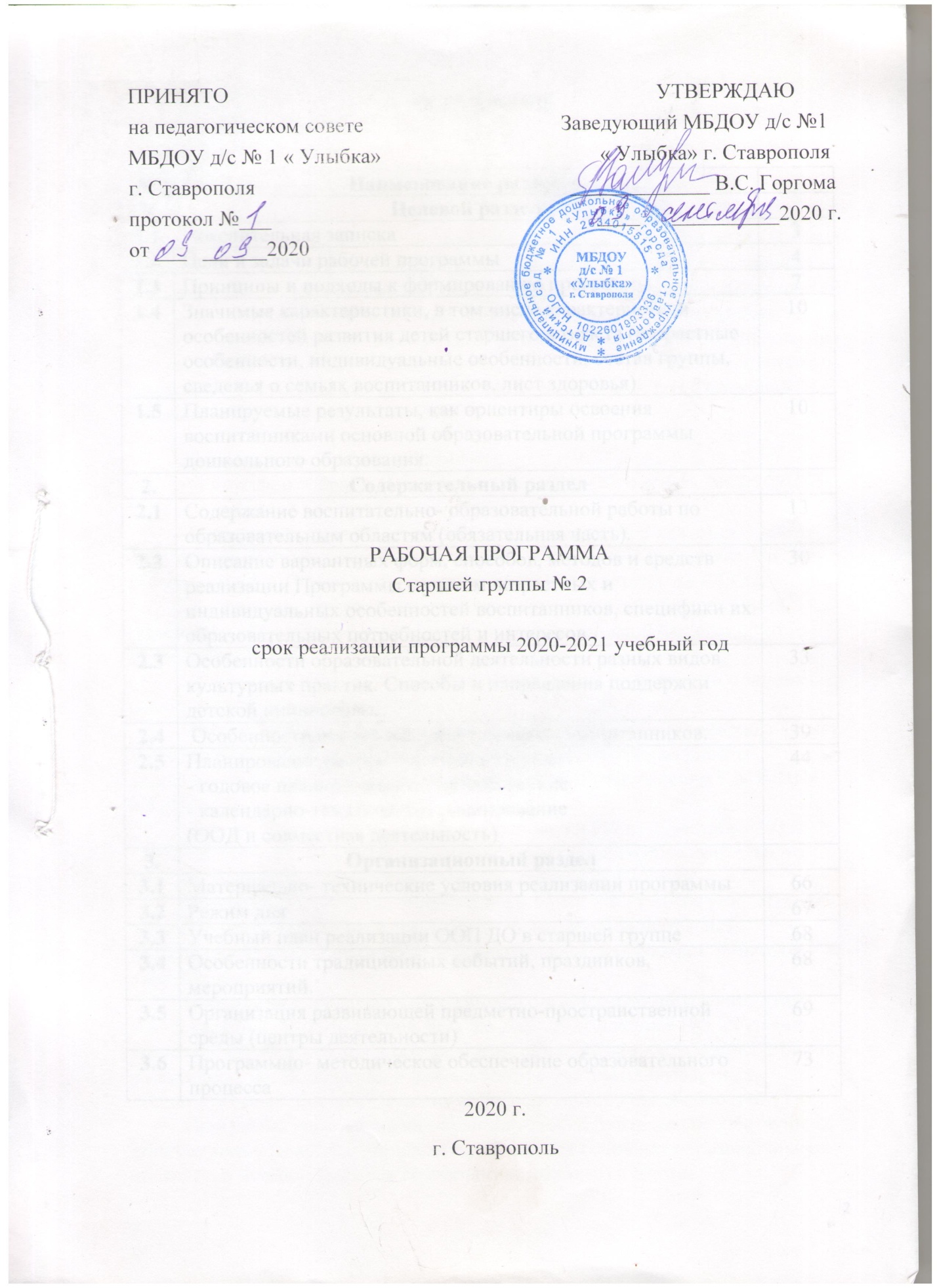 ОГЛАВЛЕНИЕ  I. Целевой раздел1.1 Пояснительная запискаРабочая образовательная программа старшей группы (5-6 лет) разработана воспитателем МБДОУ Д/С № 1 « Улыбка» г. Ставрополя: Жукова Л.В. с учетом ФГОС дошкольного образования, особенностей образовательного учреждения, региона образовательных потребностей и запросов воспитанников, кроме того учтены концептуальные положения используемые в ДОУ примерной общеобразовательной программы дошкольного образования « От рождения до школы» под редакцией Н.Е. Веракса, Т.С. Комаровой, М.А. Васильевой.В основе разработки программы:-Федеральный Закон «Об образовании в РФ» 29 декабря 2012г. № 273-ФЗ-Примерная основная общеобразовательная программа дошкольного образования «От рождения до школы» под редакцией Н.Е. Веракса, Т.С. Комаровой, М.А.Васильевой., разработанная в соответствии с ФГОС.-Типовое положение о дошкольном образовательном учреждении (утверждено Постановлением Правительства Российской Федерации от 12.09.2008г. № 666).- Устав ДОУ ГРН 2133537001838 от 08.02.2013, утверждён приказом начальника Управления образования от 01.02.2013 № 43-о/д.-Постановление от 15 мая 2013г.№ 26 «Санитарно-эпидемиологические требования к устройству содержания и организации режима работы дошкольных образовательных организаций» («Об утверждении САНПИН» 2.4.3049-13).-Приказ Министерства образования и науки РФ от 17 октября 2013г. № 1155 «Об утверждении федерального государственного образовательного стандарта дошкольного образования» действует с 01.01.2014г.-Приказ Министерства образования и науки РФ от 30 августа 2013г. № 1014 «Об утверждении порядка и осуществления образовательной деятельности по основным общеобразовательным программам дошкольного образования».Программа определяет содержание и организацию образовательной деятельности в старшей группе ДОУ на 2020-2021 учебный год на уровне дошкольного образования и обеспечивает развитие личности воспитанников в различных видах общения и деятельности с учетом их возрастных, индивидуальных, психологических и физиологических особенностей.Программа направлена на создание условий, которые способствуют полноценному развитию личности детей во всех основных образовательных областях, а именно: в сферах социально-коммуникатильного, познавательного, речевого, художественно- эстетического и физического развития на фоне эмоционального благополучия воспитанников и положительного отношения к миру, к себе и к другим людям.Основной формой работы во всех пяти образовательных областях рабочей программы является игровая деятельность, как основная форма деятельности дошкольников.Общие сидения о ДОУСрок реализации программы- 1 год (2020-2021)1.2. Цели и задачи реализации рабочей программы старшей группы № 2 «Красная шапочка» в соответствии с ФГОС дошкольного образованияЦелью рабочей программы является развитие физических,интеллектуальных, духовно- нравственных, эстетических и личностных качеств ребёнка, творческих способностей, а также развитие предпосылок учебной деятельности.Реализация цели осуществляется в процессе разнообразных видов деятельности:1.Образовательная деятельность, осуществляемая в процессе организации различных видов детской деятельности (игровой, коммуникативной, трудовой, познавательно-исследовательской, продуктивной, музыкально- художественной, чтения).2.Образовательная деятельность, осуществляемая в ходе режимных моментов.3 Самостоятельная деятельность детей.4 Взаимодействие с семьями детей по реализации рабочей программы.Исходя из поставленной цели, формируются следующие задачи:Охрана и укрепление физического и психического здоровья детей, в том числе их эмоционального благополучия;Обеспечение равных возможностей полноценного развития каждого ребёнка в период дошкольного детства независимо от места проживания, пола, нации, языка, социального статуса, психофизиологических особенностей (в том числе ограниченных возможностей здоровья);Обеспечение преемственности основных образовательных программ дошкольного и начального общего образования; Объединение обучения и воспитания в целостный образовательный процесс на основе духовно-нравственных и социокультурных ценностей и принятых в обществе правил и норм поведения в интересах человека, семьи, общества; Формирование общей культуры личности воспитанников, развитие их социальных, нравственных, эстетических, интеллектуальных, физических качеств, инициативности, самостоятельности и ответственности ребёнка, формирования предпосылок учебной деятельности;Обеспечение психолого-педагогической поддержки семьи и повышения компетентности родителей в вопросах развития и образования, охраны и укрепления здоровья детей;Определение направлений для систематического межведомственного взаимодействия, а также взаимодействия педагогических и общественных объединений (в том числе сетевого).Таким образом, решение программных задач осуществляется в совместной деятельности взрослых и детей и самостоятельной деятельности детей не только в рамках непосредственно образовательной деятельности, но и при проведении режимных моментов в соответствии со спецификой дошкольного образования.Разработанная программа предусматривает включение воспитанников в процесс ознакомления с региональными особенностями Ставропольского края.Основной целью работы является формирование целостных представлений о родном крае через решение следующих задач: Формирование и развитие познавательного интереса к народному творчеству и миру ремесел в родном городе Формирование представлений о животном и растительном мире родного края. Ознакомление с картой Ставропольского края.Познавательный материал равномерно распределен по времени, чтобы дети получали информацию постепенно, в определённой системе, поэтому воспитателем подготовительной к школе группы используется комплексно-тематическое планирование. Темы различны по объёму познавательного материала, по сложности, а, следовательно, по длительности изучения.Реализация принципа приобщения детей к социокультурным нормам, традициям семьи, общества, государства осуществляется в совместной деятельности взрослых и детей в игре, продуктивных видах детской деятельности, в процессе бесед, праздников. При проведении этой работы используется комплексный подход, взаимосвязь и своеобразное взаимопроникновение материала разных тем и всё то, что связано друг с другом. Основной задачей является стимуляция познавательной активности детей, развитие их любознательности, развитие образного и логического мышления ребёнка.Показателем того, что работа оказывает положительное влияние на детей, является:Проявление детьми инициативы, действенного отношения к окружающей жизни;Желание слушать, читать книги с общественной тематикой;Наблюдения за детьми (как они помогают друг другу; как относятся к книгам на основе специально созданных ситуаций и др.).1.3 Принципы и подходы к формированию рабочей образовательной программыРабочая программа старшей группы сформирована в соответствии с принципами и подходами,определёнными Федеральными государственными образовательными стандартами: полноценное проживание ребёнком всех этапов детства (младенческого, раннего и дошкольного возраста), обогащения (амплификации) детского развития; индивидуализацию дошкольного образования (в том числе одарённых детей и детей сограниченными возможностями здоровья); содействие и сотрудничество детей и взрослых, признание ребенка полноценным участником(субъектом) образовательных отношений; поддержку инициативы детей в различных видах деятельности;партнерство с семьей; приобщение детей к социокультурным нормам, традициям семьи, общества и государства;Принципы, сформулированные на основе особенностей Примерной общеобразовательной программы дошкольного образования «От рождения до школы» под редакцией Н. Е. Вераксы, Т. С. Комаровой, М.А. Васильевой в соответствии с ФГОС:соответствует принципу развивающего образования, целью которого является развитие ребенка;сочетает принципы научной обоснованности и практической применимости (содержание Программы соответствует основным положениям возрастной психологии и дошкольной педагогики и, как показывает опыт может быть успешно реализована в массовой практике дошкольного образования);соответствует критериям полноты, необходимости и достаточности поставленные цели и задачи при использовании разумного «минимума» материала);1.4 Возрастные особенности детей 5-6 лет.В игровой деятельности детей старшего дошкольного возраста появляются ролевые взаимодействия. Они указывают на то, что дошкольники начинают отделять себя от принятой роли. В процессе игры роли могут меняться. Игровые действия начинают выполняться не ради них самих, а ради смысла игры. Происходит разделение игровых и реальных взаимодействий детей.Значительное развитие получает изобразительная деятельность. Рисунок становится предметным и детализированным. Графическое изображение человека характеризуется наличием туловища, глаз, рта, носа, волос, иногда одежды и ее деталей. Совершенствуется техническая сторона изобразительной деятельности. Дети могут рисовать основные геометрические фигуры, вырезать ножницами, наклеивать изображения на бумагу и т. д.Усложняется конструирование. Постройки могут включать 5–6 деталей. Формируются навыки конструирования по собственному замыслу, а также планирование последовательности действий.Двигательная сфера ребенка характеризуется позитивными изменениями мелкой и крупной моторики. Развиваются ловкость, координация движений. Дети в этом возрасте лучше, чем младшие дошкольники, удерживают равновесие, перешагивают через небольшие преграды. Усложняются игры с мячом.К концу среднего дошкольного возраста восприятие детей становится более развитым. Они оказываются способными назвать форму, на которую похож тот или иной предмет. Могут вычленять в сложных объектах простые формы и из простых форм воссоздавать сложные объекты. Дети способны упорядочить группы предметов по сенсорному признаку — величине, цвету; выделить такие параметры, как высота, длина и ширина. Совершенствуется ориентация в пространстве.Возрастает объем памяти. Дети запоминают до 7–8 названий предметов. Начинает складываться произвольное запоминание: дети способны принять задачу на запоминание, помнят поручения взрослых, могут выучить небольшое стихотворение и т. д.Начинает развиваться образное мышление. Дети способны использовать простые схематизированные изображения для решения несложных задач. Дошкольники могут строить по схеме, решать лабиринтные задачи. Развивается предвосхищение. На основе пространственного расположения объектов дети могут сказать, что произойдет в результате их взаимодействия. Однако при этом им трудно встать на позицию другого наблюдателя и во внутреннем плане совершить мысленное преобразование образа. Продолжает развиваться воображение. Формируются такие его особенности, как оригинальность и произвольность. Дети могут самостоятельно придумать небольшую сказку на заданную тему. Увеличивается устойчивость внимания. Ребенку оказывается доступной сосредоточенная деятельность в течение 15–20 минут. Он способен удерживать в памяти при выполнении каких-либо действий несложное условие. В среднем дошкольном возрасте улучшается произношение звуков и дикция. Речь становится предметом активности детей. Они удачно имитируют голоса животных, интонационно выделяют речь тех или иных персонажей. Интерес вызывают ритмическая структура речи, рифмы. Развивается грамматическая сторона речи. Дошкольники занимаются словотворчеством на основе грамматических правил. Речь детей при взаимодействии друг с другом носит ситуативный характер, а при общении с взрослым становится внеситуативной. Изменяется содержание общения ребенка и взрослого. Оно выходит за пределы конкретной ситуации, в которой оказывается ребенок. Ведущим становится познавательный мотив. Информация, которую ребенок получает в процессе общения, может быть сложной и трудной для понимания, но она вызывает у него интерес. У детей формируется потребность в уважении со стороны взрослого, для них оказывается чрезвычайно важной его похвала. Это приводит к их повышенной обидчивости на замечания. Повышенная обидчивость представляет собой возрастной характеризуются избирательностью, которая выражается в предпочтении одних детей другим. Появляются постоянные партнеры по играм. В группах начинают выделяться лидеры.Появляются конкурентность, соревновательность. Последняя важна для сравнения себя с другим, что ведет к развитию образа Я ребенка, его детализации. Основные достижения возраста связаны с развитием игровой деятельности; появлением ролевых и реальных взаимодействий; с развитием изобразительной деятельности; конструированием по замыслу, планированием; совершенствованием восприятия, развитием образного мышления и воображения, эгоцентричностью познавательной позиции; развитием памяти, внимания, речи, познавательной мотивации; формированием потребности в уважении со стороны взрослого, появлением обидчивости, конкурентности, соревновательности со сверстниками; дальнейшим развитием образа Я ребенка, его детализацией.Индивидуальные особенности воспитанников:Списочный состав воспитанников: 39 человекразделение по группам здоровья: первая - …. человек, вторая - …. человек, третья – ……человеканаличие хронических заболеваний: …. ЧеловекКомплектование группы « Красная шапочка» на 01.09.2019 г.Состав родителей:Многодетные:….Мать-одиночка:…Инвалиды…Образование:Высшее….Среднее специальное:….Среднее…СОЦИАЛЬНЫЙ ПАСПОРТ старшей группы « Красная шапочка»ВСЕГО ДЕТЕЙ 39 человекмальчиков 25 девочек 14ХАРАКТЕРИСТИКА СЕМЕЙ: 1- благополучные семьи; 2- многодетные; 3- неполные; 4- неблагополучные; 5- опекунские1.5. Целевые ориентиры, сформулированные в ФГОС дошкольного образования.Целевые ориентиры дошкольного образования представляют собой социально-нормативные возрастные характеристики возможных достижений ребенка на этапе завершения уровня дошкольного образования.Специфика дошкольного детства (гибкость, пластичность развития ребенка, высокий разброс вариантов его развития, его непосредственность и непроизвольность), а также системные особенности дошкольного образования (необязательность уровня дошкольного образования в Российской Федерации, отсутствие возможности вменения ребенку какой-либо ответственности за результат) делают неправомерными требования от ребенка дошкольного возраста конкретных образовательных достижений и обусловливают необходимость определения результатов освоения образовательной программы в виде целевых ориентиров.Целевые ориентиры не подлежат непосредственной оценке, в том числе в виде педагогической диагностики (мониторинга), и не являются основанием для их формального сравнения с реальными достижениями детей. Они не являются основой объективной оценки соответствия установленным требованиям образовательной деятельности и подготовки детей.Освоение Программы не сопровождается проведением промежуточных аттестаций и итоговой аттестации воспитанников.Освоение примерной основной образовательной программы не сопровождается проведением промежуточной и итоговой аттестаций воспитанников.Оценка индивидуального развития детей может проводиться педагогом в ходе внутреннего мониторинга становления основных (ключевых) характеристик развития личности ребенка, результаты которого могут быть использованы только для оптимизации образовательной работы с группой дошкольников и для решения задач индивидуализации образования через построение образовательной траектории для детей, испытывающих трудности в образовательном процессе или имеющих особые образовательные потребности.Мониторинг осуществляется в форме регулярных наблюдений педагога за детьми в повседневной жизни и в процессе непосредственной образовательной работы с ними.Общая картина по группе позволит выделить детей, которые нуждаются в особом внимании педагога и в отношении которых необходимо скорректировать, изменить способы взаимодействия.Данные мониторинга должны отражать динамику становления основных (ключевых) характеристик, которые развиваются у детей на протяжении всего образовательного процесса. Прослеживая динамику развития основных (ключевых) характеристик, выявляя, имеет ли она неизменяющийся, прогрессивный или регрессивный характер, можно дать общую психолого- педагогическую оценку успешности воспитательных и образовательных воздействий взрослых на разных ступенях образовательного процесса, а также выделить направления развития, в которых ребенок нуждается в помощи.Результаты психологической диагностики могут использоваться для решения задач психологического сопровождения и проведения квалифицированной коррекции развития детей. Участие ребёнка в психологической диагностике допускается только с согласия его родителей (законных представителей). Настоящие требования являются ориентирами для: а) решения задач формирования Программы; анализа профессиональной деятельности; взаимодействия с семьями воспитанников; б) изучения характеристик образования детей в возрасте от 2 месяцев до 8 лет; в) информирования родителей (законных представителей) и общественности относительно целей дошкольного образования, общих для всего образовательного пространства Российской Федерации. Целевые ориентиры не могут служить непосредственным основанием при решении управленческих задач, включая: аттестацию педагогических кадров; оценку качества образования; оценку как итогового, так и промежуточного уровня развития детей, в том числе в рамках мониторинга (в том числе в форме тестирования, с использованием методов, основанных на наблюдении, или иных методов измерения результативности детей); оценку выполнения муниципального (государственного) задания посредством их включения в показатели качества выполнения задания; распределение стимулирующего фонда оплаты труда работников ДОУ. Целевые ориентиры программы выступают основаниями преемственности дошкольного и начального общего образования. При соблюдении требований к условиям реализации Программы настоящие целевые ориентиры предполагают формирование у детей дошкольного возраста предпосылок к учебной деятельности на этапе завершения ими дошкольного образования.Целевые ориентиры образования на этапе завершения дошкольного образования: ● ребёнок овладевает основными культурными способами деятельности, проявляет инициативу и самостоятельность в разных видах деятельности — игре, общении, исследовании, конструировании и др.; способен выбирать себе род занятий, участников по совместной деятельности; ● ребёнок обладает установкой положительного отношения к миру, к разным видам труда, другим людям и самому себе, обладает чувством собственного достоинства; активно взаимодействует со сверстниками и взрослыми, участвует в совместных играх. Способен договариваться, учитывать интересы и чувства других, сопереживать неудачам и порадоваться успехам других, адекватно проявляет свои чувства, в том числе чувство веры в себя, старается разрешать конфликты; ● ребёнок достаточно хорошо владеет устной речью, может выражать свои мысли и желания, может использовать речь для выражения своих мыслей, чувств и желаний, 13 построения речевого высказывания в ситуации общения, может выделять звуки в словах, у ребёнка складываются предпосылки грамотности; ● у ребёнка развита крупная и мелкая моторика; он подвижен, вынослив, владеет основными движениями, может контролировать свои движения и управлять ими; ● ребёнок способен к волевым усилиям, может следовать социальным нормам поведения и правилам в разных видах деятельности, во взаимоотношениях со взрослыми и сверстниками, может соблюдать правила безопасного поведения и личной гигиены;  Обладает начальными знаниями о себе, о природном и социальном мире, в котором он живёт;  знаком с произведениями детской литературы, обладает элементарными представлениями из области живой природы, естествознания, математики, истории и т.п.; ребёнок способен к принятию собственных решений, опираясь на свои знания и умения в различных видах деятельности.II.Содержательный раздел2.1.Содержание психолого-педагогической работы по освоению детьми старшей группы (5-6 лет) образовательных областей Содержание программы определяется в соответствии с направлениями развития ребенка, соответствует основным положениям возрастной психологии и дошкольной педагогики и обеспечивает единство воспитательных, развивающих и обучающих целей и задач. Целостность педагогического процесса в ДОУ обеспечивается реализацией Примерной общеобразовательной программы дошкольного образования «От рождения до школы» под редакцией Н. Е. Вераксы, Т. С. Комаровой, М. А. Васильевой в соответствии с ФГОС Воспитание и обучение осуществляется на русском языке - государственном языке России. Содержание Программы обеспечивает развитие личности, мотивации и способностей детей в различных видах деятельности и охватывает следующие структурные единицы, представляющие определенные направления развития и образования детей (далее - образовательные области):  социально-коммуникативное развитие;  познавательное развитие;  речевое развитие;  художественно-эстетическое развитие;  физическое развитие. « Социально-коммуникативное развитие»Содержание образовательной области «Социально-коммуникативное развитие» (обязательная часть) направлено на:  усвоение норм и ценностей, принятых в обществе, включая моральные и нравственные ценности;  развитие общения и взаимодействия ребенка со взрослыми и сверстниками;  становление самостоятельности, целенаправленности и саморегуляции собственных действий; развитие социального и эмоционального интеллекта, эмоциональной отзывчивости, сопереживания, формирование готовности к совместной деятельности со сверстниками, формирование уважительного отношения и чувства принадлежности к своей семье и к сообществу детей и взрослых в Организации;  формирование позитивных установок к различным видам труда и творчества;  формирование основ безопасного поведения в быту, социуме, природе Содержание психолого-педагогической работы: Содержание образовательной области «Социально-коммуникативное развитие» Содержание психолого-педагогической работы: 5-6 лет  Создание условий для развития игровой деятельности детей. Формирование игровых умений, развитых культурных форм игры. Развитие у детей интереса к различным видам игр. Всестороннее воспитание и гармоничное развитие детей в игре (эмоционально-нравственное, умственное, физическое, художественноэстетическое и социально-коммуникативное).  Развитие самостоятельности, инициативы, творчества, навыков саморегуляции; формирование доброжелательного отношения к сверстникам, умения взаимодействовать, договариваться, самостоятельно разрешать конфликтные ситуации. Сюжетно-ролевые игры.  Продолжать работу по развитию и обогащению сюжетов игр; используя косвенные методы руководства, подводить детей к самостоятельному созданию игровых замыслов.  В совместных с воспитателем играх, содержащих 2–3 роли, совершенствовать умение детей объединяться в игре, распределять роли (мать, отец, дети), выполнять игровые действия, поступать в соответствии с правилами и общим игровым замыслом.  Расширять область самостоятельных действий детей в выборе роли, разработке и осуществлении замысла, использовании атрибутов; развивать социальные отношения играющих за счет осмысления профессиональной деятельности взрослых. Подвижные игры.  Продолжать развивать двигательную активность; ловкость, быстроту, пространственную ориентировку.  Воспитывать самостоятельность детей в организации знакомых игр с небольшой группой сверстников.  Приучать к самостоятельному выполнению правил. Развивать творческие способности детей в играх (придумывание вариантов игр, комбинирование движений). Театрализованные игры.  Продолжать развивать и поддерживать интерес детей к театрализованной игре путем приобретения более сложных игровых умений и навыков (способность воспринимать художественный образ, следить за развитием и взаимодействием персонажей). Учить детей разыгрывать несложные представления по знакомым литературным произведениям; использовать для воплощения образа известные выразительные средства (интонацию, мимику, жест). Побуждать детей к проявлению инициативы и самостоятельности в выборе роли, сюжета, средств перевоплощения; предоставлять возможность для экспериментирования при создании одного и того же образа. Способствовать разностороннему развитию детей в театрализованной деятельности путем прослеживания количества и характера исполняемых каждым ребенком ролей.  Приучать использовать в театрализованных играх образные игрушки и бибабо, самостоятельно вылепленные фигурки из глины, пластмассы, пластилина, игрушки из киндер-сюрпризов. Дидактические игры.  Учить играть в дидактические игры, направленные на закрепление представлений о свойствах предметов, совершенствуя умение сравнивать предметы по внешним признакам, группировать, составлять целое из частей (кубики, мозаика, пазлы).  Совершенствовать тактильные, слуховые, вкусовые ощущения («Определи на ощупь (по вкусу, по звучанию)»). Развивать наблюдательность и внимание («Что изменилось», «У кого колечко»).  Поощрять стремление освоить правила простейших настольно-печатных игр («Домино», «Лото») Формирование позитивных установок к различным видам труда и творчества;  Воспитывать потребность трудиться. Культурно-гигиенические навыки.  Продолжать воспитывать у детей опрятность, привычку следить за своим внешним видом.  Воспитывать привычку самостоятельно умываться, мыть руки с мылом перед едой, по мере загрязнения, после пользования туалетом.  Закреплять умение пользоваться расческой, носовым платком; при кашле и чихании отворачиваться, прикрывать рот и нос носовым платком.  Совершенствовать навыки аккуратного приема пищи: умение брать пищу понемногу, хорошо пережевывать, есть бесшумно, правильно пользоваться столовыми приборами (ложка, вилка), салфеткой, полоскать рот после еды. Самообслуживание.  Совершенствовать умение самостоятельно одеваться, раздеваться. Приучать аккуратно складывать и вешать одежду, с помощью взрослого приводить ее в порядок (чистить, просушивать).  Воспитывать стремление быть аккуратным, опрятным.  Приучать самостоятельно готовить свое рабочее место и убирать его после окончания занятий рисованием, лепкой, аппликацией (мыть баночки, кисти, протирать стол и т. д.) Общественно-полезный труд.  Воспитывать у детей положительное отношение к труду, желание трудиться.  Формировать ответственное отношение к порученному заданию (умение и желание доводить дело до конца, стремление сделать его хорошо).  Воспитывать умение выполнять индивидуальные и коллективные поручения, понимать значение результатов своего труда для других; формировать умение договариваться с помощью воспитателя о распределении коллективной работы, заботиться о своевременном завершении совместного задания. Учить детей самостоятельно выполнять обязанности дежурных по столовой: аккуратно расставлять хлебницы, чашки с блюдцами, глубокие тарелки, ставить салфетницы, раскладывать столовые приборы (ложки, вилки, ножи).Труд в природе.  Поощрять желание детей ухаживать за растениями и животными; поливать растения, кормить рыб, мыть поилки, наливать в них воду, класть корм в кормушки (при участии воспитателя).  В весенний, летний и осенний периоды привлекать детей к посильной работе на огороде и в цветнике (посев семян, полив, сбор урожая); в зимний период — к расчистке снега.  Приобщать детей к работе по выращиванию зелени для корма птицам в зимнее время; к подкормке зимующих птиц.  Формировать стремление помогать воспитателю приводить в порядок используемое в трудовой деятельности оборудование (очищать, просушивать, относить в отведенное место). Уважение к труду взрослых.  Знакомить детей с профессиями близких людей, подчеркивая значимость их труда. Формировать интерес к профессиям родителей. Усвоение норм и ценностей, принятых в обществе, включая моральные и нравственные ценности;  Воспитывать дружеские взаимоотношения между детьми; привычку сообща играть, трудиться, заниматься; стремление радовать старших хорошими поступками; умение самостоятельно находить общие интересные занятия.  Воспитывать уважительное отношение к окружающим.  Учить заботиться о младших, помогать им, защищать тех, кто слабее. Формировать такие качества, как сочувствие, отзывчивость.  Воспитывать скромность, умение проявлять заботу об окружающих, с благодарностью относиться к помощи и знакам внимания.  Расширять представления о правилах поведения в общественных местах; об обязанностях в группе детского сада, дома.  Обогащать словарь детей вежливыми словами (здравствуйте, до свидания, пожалуйста, извините, спасибо и т. д.). Формирование уважительного отношения и чувства принадлежности к своей семье и к сообществу детей и взрослых в Организации; Образ Я.  Формировать представления о росте и развитии ребенка, его прошлом, настоящем и будущем («я был маленьким, я расту, я буду взрослым»).  Формировать у каждого ребенка уверенность в том, что он хороший, что его любят.  Формировать первичные гендерные представления (мальчики сильные, смелые; девочки нежные, женственные). Семья.  Углублять представления детей о семье, ее членах. Дать первоначальные представления о родственных отношениях (сын, мама, папа, дочь и т. д.).  Интересоваться тем, какие обязанности по дому есть у ребенка (убирать игрушки, помогать накрывать на стол и т. п.). Детский сад.  Продолжать знакомить детей с детским садом и его сотрудниками.  Совершенствовать умение свободно ориентироваться в помещениях детского сада.  Закреплять навыки бережного отношения к вещам, учить использовать их по назначению, ставить на место.  Закреплять представления ребенка о себе как о члене коллектива, развивать чувство общности с другими детьми. Родная страна.  Продолжать воспитывать любовь к родному краю; рассказывать детям о самых красивых местах родного города (поселка), его достопримечательностях.  Дать детям доступные их пониманию представления о государственных праздниках.  Рассказывать о Российской армии, о воинах, которые охраняют нашу Родину (пограничники, моряки, летчики). Безопасное поведение в природе.  Продолжать знакомить с многообразием животного и растительного мира, с явлениями неживой природы.  Формировать элементарные представления о способах взаимодействия с животными и растениями, о правилах поведения в природе.  Формировать понятия: «съедобное», «несъедобное», «лекарственные растения».  Знакомить с опасными насекомыми и ядовитыми растениями. Безопасность на дорогах.  Развивать наблюдательность, умение ориентироваться в помещении и на участке детского сада, в ближайшей местности.  Продолжать знакомить с понятиями «улица», «дорога», «перекресток», «остановка общественного транспорта» и элементарными правилами поведения на улице.  Подводить детей к осознанию необходимости соблюдать правила дорожного движения.  Уточнять знания детей о назначении светофора и работе полицейского.  Знакомить с различными видами городского транспорта, особенностями их внешнего вида и назначения («Скорая помощь», «Пожарная», машина МЧС, «Полиция», трамвай, троллейбус, автобус).  Формировать навыки культурного поведения в общественном транспорте. Знакомить с назначением, работой и правилами пользования бытовыми электроприборами (пылесос, электрочайник, утюг и др.) Знакомить с правилами поведения с незнакомыми людьми.  Рассказывать детям о работе пожарных, причинах возникновения пожаров и правилах поведения при пожаре.Содержание психолого-педагогической работыРазвитие познавательно-исследовательской деятельности  Первичные представления об объектах окружающего мира.  Создавать условия для расширения представлений детей об окружающем мире, развивать наблюдательность и любознательность.  Учить выделять отдельные части и характерные признаки предметов (цвет, форма, величина), продолжать развивать умение сравнивать и группировать их по этим признакам.  Формировать обобщенные представления о предметах и явлениях, умение устанавливать простейшие связи между ними.  Продолжать знакомить детей с признаками предметов, учить определять их цвет, форму, величину, вес. Рассказывать о материалах, из которых сделаны предметы, об их свойствах и качествах.Сенсорное развитие.  Продолжать работу по сенсорному развитию в разных видах деятельности.  Обогащать сенсорный опыт, знакомя детей с широким кругом предметов и объектов, с новыми способами их обследования.  Закреплять полученные ранее навыки обследования предметов и объектов.  Продолжать знакомить с геометрическими фигурами (круг, треугольник, квадрат, прямоугольник, овал), с цветами (красный, синий, зеленый, желтый, оранжевый, фиолетовый, белый, серый).  Развивать осязание. Знакомить с различными материалами на ощупь, путем прикосновения, поглаживания (характеризуя ощущения: гладкое, холодное, пушистое, жесткое, колючее и др.Проектная деятельность.  Развивать первичные навыки в проектно-исследовательской деятельности, оказывать помощь в оформлении ее результатов и создании условий для их презентации сверстникам.  Привлекать родителей к участию в исследовательской деятельности детей.Формирование первичных представлений об объектах окружающего мира, о свойствах и отношениях объектов окружающего мира (форме, цвете, размере, материале, звучании, ритме, темпе, количестве, числе, части и целом, пространстве и времени, движении и покое, причинах и следствиях и др.) Количество и счет.  Дать детям представление о том, что множество («много») может состоять из разных по качеству элементов: предметов разного цвета, размера, формы; учить сравнивать части множества, определяя их равенство или неравенство на основе составления пар предметов (не прибегая к счету). Вводить в речь детей выражения: «Здесь много кружков, одни — красного цвета, а другие — синего; красных кружков больше, чем синих, а синих меньше, чем красных» или «красных и синих кружков поровну».  Учить считать до 10 (на основе наглядности), пользуясь правильными приемами счета: называть числительные по порядку; соотносить каждое числительное только с одним предметом пересчитываемой группы; относить последнее числительное ко всем пересчитанным предметам, например: «Один, два, три — всего три кружка».  Формировать представления о порядковом счете, учить правильно пользоваться количественными и порядковыми числительными, отвечать на вопросы «Сколько?», «Который по счету?», «На котором месте?». Величина. Учить сравнивать предметы по двум признакам величины (красная лента длиннее и шире зеленой, желтый шарфик короче и уже синего).  Вводить в активную речь детей понятия, обозначающие размерные отношения предметов (эта (красная) башенка — самая высокая, эта (оранжевая) — пониже, эта (розовая) — еще ниже, а эта (желтая) — самая низкая» и т. д.).Форма.  Развивать представление детей о геометрических фигурах: круге, квадрате, треугольнике, а также шаре, кубе.  Познакомить детей с прямоугольником, сравнивая его с кругом, квадратом, треугольником. Учить различать и называть прямоугольник, его элементы: углы и стороны.  Учить соотносить форму предметов с известными геометрическими фигурами: тарелка — круг, платок — квадрат, мяч — шар, окно, дверь — прямоугольник и др. Ориентировка в пространстве. Развивать умения определять пространственные направления от себя, двигаться в заданном направлении (вперед — назад, направо — налево, вверх — вниз); обозначать словами положение предметов по отношению к себе (передо мной стол, справа от меня дверь, слева — окно, сзади на полках — игрушки). Формирование первичных представлений о себе, других людях о малой родине и Отечестве, представлений о социокультурных ценностях нашего народа, об отечественных традициях и праздниках, о планете Земля как общем доме людей, об особенностях ее природы, многообразии стран и народов мира. Предметное и социальное окружение  Создавать условия для расширения представлений детей об окружающем мире. Расширять знания детей об общественном транспорте (автобус, поезд, самолет, теплоход).  Расширять представления о правилах поведения в общественных местах. Продолжать знакомить с различными профессиями (шофер, почтальон, продавец, врач и т. д.); расширять и обогащать представления о трудовых действиях, орудиях труда, результатах труда.  Формировать элементарные представления об изменении видов человеческого труда и быта на примере истории игрушки и предметов обихода. Сезонные наблюденияОсень. Учить детей замечать и называть изменения в природе: похолодало, осадки, ветер, листопад, созревают плоды и корнеплоды, птицы улетают на юг. Устанавливать простейшие связи между явлениями живой и неживой природы (похолодало — исчезли бабочки, жуки; отцвели цветы и т. д.). Привлекать к участию в сборе семян растений.Зима. Учить детей замечать изменения в природе, сравнивать осенний и зимний пейзажи. Наблюдать за поведением птиц на улице и в уголке природы. Рассматривать и сравнивать следы птиц на снегу. Оказывать помощь зимующим птицам, называть их. Расширять представления детей о том, что в мороз вода превращается в лед, сосульки; лед и снег в теплом помещении тают. Привлекать к участию в зимних забавах: катание с горки на санках, ходьба на лыжах, лепка поделок из снега.Весна. Учить детей узнавать и называть время года; выделять признаки весны: солнышко стало теплее, набухли почки на деревьях, появилась травка, распустились подснежники, появились насекомые. Рассказывать детям о том, что весной зацветают многие комнатные растения. Формировать представления о работах, проводимых в весенний период в саду и в огороде. Учить наблюдать за посадкой и всходами семян. Привлекать детей к работам в огороде и цветниках.Лето. Расширять представления детей о летних изменениях в природе: голубое чистое небо, ярко светит солнце, жара, люди легко одеты, загорают, купаются. В процессе различных видов деятельности расширять представления детей о свойствах песка, воды, камней и глины. Закреплять знания о том, что летом созревают многие фрукты, овощи, ягоды и грибы; у животных подрастают детенышиРодная страна.  Продолжать воспитывать любовь к родному краю; рассказывать детям о самых красивых местах родного города (поселка), его достопримечательностях.  Дать детям доступные их пониманию представления о государственных праздниках.  Рассказывать о Российской армии, о воинах, которые охраняют нашу Родину (пограничники, моряки, летчики).«РЕЧЕВОЕ РАЗВИТИЕ»Содержание образовательной области «Речевое развитие» (обязательная часть), включает:  владение речью как средством общения и культуры;  обогащение активного словаря;  развитие связной, грамматически правильной диалогической и монологической речи;  развитие речевого творчества;  развитие звуковой и интонационной культуры речи, фонематического слуха;  знакомство с книжной культурой, детской литературой, понимание на слух текстов различных жанров детской литературы;  формирование звуковой аналитико-синтетической активности как предпосылки обучения грамоте. Содержание психолого-педагогической работы: 5-6 лет:Содержание психолого-педагогической работыРазвитие речи Владение речью как средством общения и культуры; Обсуждать с детьми информацию о предметах, явлениях, событиях, выходящих за пределы привычного им ближайшего окружения. Выслушивать детей, уточнять их ответы, подсказывать слова, более точно отражающие особенность предмета, явления, состояния, поступка; помогать логично и понятно высказывать суждение. Способствовать развитию любознательности.  Помогать детям доброжелательно общаться со сверстниками, подсказывать, как можно порадовать друга, поздравить его, как спокойно высказать свое недовольство его поступком, как извиниться.Формирование словаря. Пополнять и активизировать словарь детей на основе углубления знаний о ближайшем окружении. Расширять представления о предметах, явлениях, событиях, не имевших места в их собственном опыте. Учить использовать в речи наиболее употребительные прилагательные, глаголы, наречия, предлоги. Вводить в словарь детей существительные, обозначающие профессии; глаголы, характеризующие трудовые действия. Учить употреблять существительные с обобщающим значением (мебель, овощи, животные и т. п.). Звуковая культура речи.  Закреплять правильное произношение гласных и согласных звуков, отрабатывать произношение свистящих, шипящих и сонорных (р, л) звуков.  Развивать артикуляционный аппарат. Продолжать работу над дикцией: совершенствовать отчетливое произнесение слов и словосочетаний.  Развивать фонематический слух: учить различать на слух и называть слова, начинающиеся на определенный звук. Грамматический строй речи. Продолжать формировать у детей умение согласовывать слова в предложении, правильно использовать предлоги в речи; образовывать форму множественного числа существительных, обозначающих детенышей животных (по аналогии), употреблять эти существительные в именительном и винительном падежах (лисята — лисят, медвежата — медвежат); правильно употреблять форму множественного числа родительного падежа существительных (вилок, яблок, туфель). Поощрять характерное для пятого года жизни словотворчество, тактично подсказывать общепринятый образец словаСвязная речь. Совершенствовать диалогическую речь: учить участвовать в беседе, понятно для слушателей отвечать на вопросы и задавать их. Учить детей рассказывать: описывать предмет, картину; упражнять в составлении рассказов по картине, созданной ребенком с использованием раздаточного дидактического материала. Упражнять детей в умении пересказывать наиболее выразительные и динамичные отрывки из сказок.Художественная литератураПродолжать приучать детей слушать сказки, рассказы, стихотворения; запоминать небольшие и простые по содержанию считалки. Помогать им, используя разные приемы и педагогические ситуации, правильно воспринимать содержание произведения, сопереживать его героям.      Поддерживать внимание и интерес к слову в литературном произведении. Предлагать вниманию детей иллюстрированные издания знакомых произведений. Объяснять, как важны в книге рисунки; показывать, как много интересного можно узнать, внимательно рассматривая книжные иллюстрации.ХУДОЖЕСТВЕННО-ЭСТЕТИЧЕСКОЕ РАЗВИТИЕСодержание образовательной области «Художественно-эстетическое развитие» (обязательная часть) предполагает  развитие предпосылок ценностно-смыслового восприятия и понимания произведений искусства (словесного, музыкального, изобразительного), мира природы;  становление эстетического отношения к окружающему миру;  формирование элементарных представлений о видах искусства;  восприятие музыки, художественной литературы, фольклора;  стимулирование сопереживания персонажам художественных произведений;  реализацию самостоятельной творческой деятельности детей (изобразительной, конструктивно-модельной, музыкальной и др.). Содержание психолого-педагогической работыРисование. Продолжать формировать у детей умение рисовать отдельные предметы и создавать сюжетные композиции, повторяя изображение одних и тех же предметов (неваляшки гуляют, деревья на нашем участке зимой, цыплята гуляют по травке) и добавляя к ним другие (солнышко, падающий снег и т. д.). Формировать и закреплять представления о форме предметов (круглая, овальная, квадратная, прямоугольная, треугольная), величине, расположении частей. Помогать детям при передаче сюжета располагать изображения на всем листе в соответствии с содержанием действия и включенными в действие объектами. Направлять внимание детей на передачу соотношения предметов по величине: дерево высокое, куст ниже дерева, цветы ниже куста. Продолжать закреплять и обогащать представления детей о цветах и оттенках окружающих предметов и объектов природы. К уже известным цветам и оттенкам добавить новые (коричневый, оранжевый, светло-зеленый); формировать представление о том, как можно получить эти цвета. Учить смешивать краски для получения нужных цветов и оттенков. Развивать желание использовать в рисовании, аппликации разнообразные цвета, обращать внимание на многоцветие окружающего мира. Закреплять умение правильно держать карандаш, кисть, фломастер, цветной мелок; использовать их при создании изображения. Учить детей закрашивать рисунки кистью, карандашом, проводя линии и штрихи только в одном направлении (сверху вниз или слева направо); ритмично наносить мазки, штрихи по всей форме, не выходя за пределы контура; проводить широкие линии всей кистью, а узкие линии и точки — концом ворса кисти. Закреплять умение чисто промывать кисть перед использованием краски другого цвета. К концу года формировать у детей умение получать светлые и темные оттенки цвета, изменяя нажим на карандаш. Лепка. Продолжать развивать интерес детей к лепке; совершенствовать умение лепить из глины (из пластилина, пластической массы). Закреплять приемы лепки, освоенные в предыдущих группах; учить прищипыванию с легким оттягиванием всех краев сплюснутого шара, вытягиванию отдельных частей из целого куска, прищипыванию мелких деталей (ушки у котенка, клюв у птички). Учить сглаживать пальцами поверхность вылепленного предмета, фигурки. Учить приемам вдавливания середины шара, цилиндра для получения полой формы. Познакомить с приемами использования стеки. Поощрять стремление украшать вылепленные изделия узором при помощи стеки. Закреплять приемы аккуратной лепки.Аппликация. Воспитывать интерес к аппликации, усложняя ее содержание и расширяя возможности создания разнообразных изображений. Формировать умение правильно держать ножницы и пользоваться ими. Обучать вырезыванию, начиная с формирования навыка разрезания по прямой сначала коротких, а затем длинных полос. Учить составлять из полос изображения разных предметов (забор, скамейка, лесенка, дерево, кустик и др.). Учить вырезать круглые формы из квадрата и овальные из прямоугольника путем скругления углов; использовать этот прием для изображения в аппликации овощей, фруктов, ягод, цветов и т. п . Закреплять навыки аккуратного вырезывания и наклеивания. Поощрять проявление активности и творчества.Конструктивно-модельная деятельность Обращать внимание детей на различные здания и сооружения вокруг их дома, детского сада.  На прогулках в процессе игр рассматривать с детьми машины, тележки, автобусы и другие виды транспорта, выделяя их части, называть их форму и расположение по отношению к самой большой части. Продолжать развивать у детей способность различать и называть строительные детали (куб, пластина, кирпичик, брусок); учить использовать их с учетом конструктивных свойств (устойчивость, форма, величина). Развивать умение устанавливать ассоциативные связи, предлагая вспомнить, какие похожие сооружения дети видели. Учить анализировать образец постройки: выделять основные части, различать и соотносить их по величине и форме, устанавливать пространственное расположение 33 этих частей относительно друг друга (в домах — стены, вверху — перекрытие, крыша; в автомобиле — кабина, кузов и т. д.). Учить сооружать постройки из крупного и мелкого строительного материала, использовать детали разного цвета для создания и украшения построек. Приобщать детей к изготовлению поделок из природного материала: коры, веток, листьев, шишек, каштанов, ореховой скорлупы, соломы (лодочки, ежики и т. д.). Музыкально-художественная деятельностьПродолжать развивать у детей интерес к музыке, желание ее слушать, вызывать эмоциональную отзывчивость при восприятии музыкальных произведений. Обогащать музыкальные впечатления, способствовать дальнейшему развитию основ музыкальной культуры. Слушание. Формировать навыки культуры слушания музыки (не отвлекаться, дослушивать произведение до конца). Учить чувствовать характер музыки, узнавать знакомые произведения, высказывать свои впечатления о прослушанном. Учить замечать выразительные средства музыкального произведения: тихо, громко, медленно, быстро.Пение. Обучать детей выразительному пению, формировать умение петь протяжно, подвижно, согласованно (в пределах ре — си первой октавы). Развивать умение брать дыхание между короткими музыкальными фразами. Учить петь мелодию чисто, смягчать концы фраз, четко произносить слова, петь выразительно, передавая характер музыки. Учить петь с инструментальным сопровождением и без него (с помощью воспитателя). Песенное творчество. Формировать умение импровизировать мелодии на заданный текст. Музыкально-ритмические движения. Продолжать формировать у детей навык ритмичного движения в соответствии с характером музыки. Учить самостоятельно менять движения в соответствии с двух- и трехчастной формой музыки. Совершенствовать танцевальные движения: прямой галоп, пружинка, кружение по одному и в парах.  Учить детей двигаться в парах по кругу в танцах и хороводах, ставить ногу на носок и на пятку, ритмично хлопать в ладоши, выполнять простейшие перестроения (из круга врассыпную и обратно), подскоки. Развитие танцевально-игрового творчества. Способствовать развитию эмоционально-образного исполнения музыкально-игровых упражнений (кружатся листочки, падают снежинки) и сценок, используя мимику и пантомиму (зайка веселый и грустный, хитрая лисичка, сердитый волк и т. д.). Обучать инсценированию песен и постановке небольших музыкальных спектаклей. Игра на детских музыкальных инструментах. Формировать умение подыгрывать простейшие мелодии на деревянных ложках, погремушках, барабане, металлофоне.«ФИЗИЧЕСКОЕ РАЗВИТИЕ» Содержание образовательной области «Физическое развитие» включает:  приобретение опыта в следующих видах деятельности детей: двигательной, в том числе связанной с выполнением упражнений, направленных на развитие таких физических качеств, как координация и гибкость; способствующих правильному формированию опорно-двигательной системы организма, развитию равновесия, координации движения, крупной и мелкой моторики обеих рук, а также с правильным, не наносящем ущерба организму, выполнением основных движений (ходьба, бег, мягкие прыжки, повороты в обе стороны),  формирование начальных представлений о некоторых видах спорта, овладение подвижными играми с правилами; становление целенаправленности и саморегуляции в двигательной сфере;  становление ценностей здорового образа жизни, овладение его элементарными нормами и правилами (в питании, двигательном режиме, закаливании, при формировании полезных привычек и др.). Содержание психолого-педагогической работыФормирование начальных представлений о здоровом образе жизни. Продолжать знакомство детей с частями тела и органами чувств человека. Формировать представление о значении частей тела и органов чувств для жизни и здоровья человека (руки делают много полезных дел; ноги помогают двигаться; рот говорит, ест; зубы жуют; язык помогает жевать, говорить; кожа чувствует; нос дышит, улавливает запахи; уши слышат). Воспитывать потребность в соблюдении режима питания, употреблении в пищу овощей и фруктов, других полезных продуктов. Формировать представление о необходимых человеку веществах и витаминах. Расширять представления о важности для здоровья сна, гигиенических процедур, движений, закаливания. Знакомить детей с понятиями «здоровье» и «болезнь». Формировать умение оказывать себе элементарную помощь при ушибах, обращаться за помощью к взрослым при заболевании, травме.  Формировать представления о здоровом образе жизни; о значении физических упражнений для организма человека.Физическая культура  Формировать правильную осанку. Развивать и совершенствовать двигательные умения и навыки детей, умение творчески использовать их в самостоятельной двигательной деятельности. Закреплять и развивать умение ходить и бегать с согласованными движениями рук и ног.Учить бегать легко, ритмично, энергично отталкиваясь носком. Учить ползать, пролезать, подлезать, перелезать через предметы. Учить перелезать с одного пролета гимнастической стенки на другой (вправо, влево). Учить энергично отталкиваться и правильно приземляться в прыжках на двух ногах на месте и с продвижением вперед, ориентироваться в пространстве. В прыжках в длину и высоту с места учить сочетать отталкивание со взмахом рук, при приземлении сохранять равновесие. Учить прыжкам через короткую скакалку. Закреплять умение принимать правильное исходное положение при метании, отбивать мяч о землю правой и левой рукой, бросать и ловить его кистями рук (не прижимая к груди).Подвижные игры. Продолжать развивать активность детей в играх с мячами, скакалками, обручами и т.д. Развивать быстроту, силу, ловкость, пространственную ориентировку. Воспитывать самостоятельность и инициативность в организации знакомых игр. Приучать к выполнению действий по сигналу.2.2.Описание вариантных форм, способов, методов и средств реализации Программы с учетом возрастных и индивидуальных особенностей воспитанников, специфики их образовательных потребностей и интересов.Формы работы по образовательным областям2.3 Особенности образовательной деятельности разных видов культурных практикРазвитие ребенка в образовательном процессе детского сада осуществляется целостно в процессе всей его жизнедеятельности. В тоже время, освоение любого вида деятельности требует обучения общим и специальным умениям, необходимым для ее осуществления.Культурные практикиКультурные  практики  –  разнообразные,  основанные  на  текущих  и перспективных  интересах  ребёнка  виды  самостоятельной  деятельности, поведения  и  опыта,  складывающегося  с  первых  дней  его  жизни.  Практика ребёнка  становится  культурной  (а  не  социальной  или  учебной,  или  иной),  3  когда  она  открывает  возможности для  его  личной инициативы, осмысления его  повседневного  опыта  и  создания  собственных  образцов  и  творческих продуктов  деятельности  на  основе  осваиваемых  культурных  норм  (где культура  –  сущностное  качество  любой  формы  деятельности,  практика  - накопленный личный опыт).Способы и направления поддержки детской инициативыОбъектом при оценивании качества образовательного процесса являются условия, созданные для реализации образовательной Программы, и степень их соответствия требованиям Стандарта. Условия реализации Программы обеспечивают полноценное развитие личности детей во всех основных образовательных областях, а именно: в сферах социально–коммуникативного, познавательного, речевого, художественно-эстетического и физического развития личности детей на фоне их эмоционального благополучия и положительного отношения к миру, к себе и к другим людям. Выполнение требований к условиям реализации Программы обеспечивает создание социальной ситуации развития для участников образовательных отношений, включая создание образовательной среды. 1) гарантирует охрану и укрепление физического и психического здоровья детей; 2) обеспечивает эмоциональное благополучие детей; 3) способствует профессиональному развитию педагогических работников; 4) создает условия для развивающего вариативного дошкольного образования; Развивающая предметно-пространственная среда обеспечивает максимальную реализацию образовательного потенциала пространства и материалов, оборудования и инвентаря для развития детей дошкольного возраста в соответствии с особенностями каждого возрастного этапа, охраны и укрепления их здоровья, учёта особенностей и коррекции недостатков их развития. Региональный компонент способствует включению воспитанников в процесс ознакомления с региональными особенностями Ставропольского края.Основной целью работы является формирование целостных представлений о родном крае через решение следующих задач:  элементарное представление о родном городе (название, символика). воспитание любви к родному дому, семье, уважения к родителям и их труду.  формирование и развитие познавательного интереса к народному творчеству и миру ремесел в родном городе (районе; селе)  формирование элементарных представлений о животном и растительном мире родного края. Принципы работы:  Системность и непрерывность.  Личностно-ориентированный гуманистический характер взаимодействия детей и взрослых.  Свобода индивидуального личностного развития.  Признание приоритета ценностей внутреннего мира ребенка, опоры на позитивный внутренний потенциал развития ребенка.  Принцип регионализации (учет специфики региона) . Очень важно привить в этом возрасте чувство любви и привязанности к природным и культурным ценностям родного края, так как именно на этой основе воспитывается патриотизм. Поэтому в детском саду в образовательном процессе используются разнообразные методы и формы организации детской деятельности: народные подвижные игры и забавы, дидактические игры, слушание музыки, наблюдения в природе, чтение детской литературы, знакомство с народно-прикладным искусством и др.Методическое обеспечение2.4  Особенности взаимодействие с семьями воспитанниковОсновные цели и задачи:Важнейшим условием обеспечения целостного развития личности ребенка является развитие конструктивного взаимодействия с семьей.Ведущая цель - создание необходимых условий для формирования ответственных взаимоотношений с семьями воспитанников и развития компетентности родителей (способности разрешать разные типы социальнo - педагогических ситуаций, связанных с воспитанием ребенка); обеспечение права родителей на уважение и понимание, на участие в жизни детского сада. Родителям и воспитателям необходимо преодолеть субординацию, монологизм в отношениях друг с другом, отказаться от привычки критиковать друг друга, научиться видеть друг в друге не средство решения своих проблем, а полноправных партнеров, сотрудников. Основные задачи взаимодействия детского сада с семьей:•изучение отношения педагогов и родителей к различным вопросам воспитания, обучения, развития детей, условий организации разнообразной деятельности в детском саду и семье;•знакомство педагогов и родителей с лучшим опытом воспитания в детском саду и семье, а также с трудностями, возникающими в семейном и общественном воспитании дошкольников;•информирование друг друга об актуальных задачах воспитания и обучения детей и о возможностях детского сада и семьи в решении данных задач;•создание в детском саду условий для разнообразного по содержанию и формам сотрудничества, способствующего развитию конструктивного взаимодействия педагогов и родителей с детьми;•привлечение семей воспитанников к участию в совместных с педагогами мероприятиях, организуемых в районе (городе, области); •поощрение родителей за внимательное отношение к разнообразным стремлениям и потребностям ребенка, создание необходимых условий для их удовлетворения в семье.Формы сотрудничества с семьями воспитанниковПлан работы с родителями в старшей группе на 2020-2021 гг.Цель: Сплочение родителей и педагогов ДОУ и создание единых установок на формирование у дошкольников ценностных ориентиров.2.5 Планирование работы с детьми в старшей группеТематическое планирование воспитательно-образовательного процесса в МБДОУ д/с № 1 « Улыбка» г. Ставрополя на 2020-2021 учебный годстаршая группаГОДОВОЕ КОМПЛЕКСНО - ТЕМАТИЧЕСКОЕ ПЛАНИРОВАНИЕВ СРЕДНЕЙ ГРУППЕКомплексно-тематическое планирование на сентябрьв старшей группеКомплексно-тематическое планирование на октябрьв старшей группеКомплексно-тематическое планирование на ноябрьв старшей группеКомплексно-тематическое планирование на декабрьв старшей группеКомплексно-тематическое планирование на январьв старшей группеКомплексно-тематическое планирование на февральв старшей группеКомплексно-тематическое планирование на мартв старшей группеКомплексно-тематическое планирование на апрельв старшей группеКомплексно-тематическое планирование на майв старшей группеIII. Организационный раздел.3.1.Материально-технические условия реализации программысоответствие санитарно-эпидемиологическим правилам и нормативам;соответствие правилам пожарной безопасности;средства обучения и воспитания в соответствии с возрастом и индивидуальными особенностями развития детей;оснащенность помещений развивающей предметно-пространственной средой;учебно-методический комплект, оборудование, оснащение методической литературой.3.2. Режим дняНепременным условием здорового образа жизни и успешного развития детей является правильный режим. Правильный режим дня — это рациональная продолжительность и разумное чередование различных видов деятельности и отдыха детей в течение суток. Основным принципом правильного построения режима является его соответствие возрастным психофизиологическим особенностям детей.В ДОУ используется гибкий режим дня, в него могут вноситься изменения исходя из особенностей сезона, индивидуальных особенностей детей, состояния здоровья. На гибкость режима влияет и окружающий социум.3.3.Учебный план реализации ООП ДО в старшей группе3.4.Особенности традиционных событий, праздников, мероприятий.В основе лежит комплексно-тематическое планирование воспитательно-образовательной работы в ДОУ.Цель: построение воспитательно–образовательного процесса, направленного на обеспечение единства воспитательных, развивающих и обучающих целей и задач, с учетом интеграции на необходимом и достаточном материале, максимально приближаясь к разумному «минимуму» с учетом контингента воспитанников, их индивидуальных и возрастных особенностей, социального заказа родителей.Организационной основой реализации комплексно-тематического принципа построения программы являются примерные темы (праздники, события, проекты), которые ориентированы на все направления развития ребенка дошкольного возраста и посвящены различным сторонам человеческого бытия, а так же вызывают личностный интерес детей к: Явлениям нравственной жизни ребенка Окружающей природе Миру искусства и литературы Традиционным для семьи, общества и государства праздничным событиям Событиям, формирующим чувство гражданской принадлежности ребенка (родной город, день народного единства, день защитника отечества и др.) Сезонным явлениям Народной культуре и традициям.Тематический принцип построения образовательного процесса позволил ввести региональные и культурные компоненты, учитывать приоритет дошкольного учреждения. Построение всего образовательного процесса вокруг одного центрального блока дает большие возможности для развития детей. Темы помогают организовать информацию оптимальным способом. У дошкольников появляются многочисленные возможности для практики, экспериментирования, развития основных навыков, понятийного мышления.Введение похожих тем в различных возрастных группах обеспечивает достижение единства образовательных целей и преемственности в детском развитии на протяжении всего дошкольного возраста, органичное развитие детей в соответствии с их индивидуальными возможностями.Одной теме уделяется не менее одной недели. Тема отражается в подборе материалов, находящихся в группе и уголках развития.Для каждой возрастной группы дано комплексно-тематическое планирование, которое рассматривается как примерное. Педагоги вправе по своему усмотрению частично или полностью менять темы или названия тем, содержание работы, временной период в соответствии с особенностями своей возрастной группы, другими значимыми событиями Формы подготовки и реализации тем носят интегративный характер, то есть позволяют решать задачи психолого-педагогической работы нескольких образовательных областей.3.5. ОРГАНИЗАЦИЯ РАЗВИВАЮЩЕЙ ПРЕДМЕТНО-ПРОСТРАНСТВЕННОЙ СРЕДЫ (ЦЕНТРЫ ДЕЯТЕЛЬНОСТИ)Требования к развивающей предметно-пространственной среде.1 Развивающая предметно-пространственная среда обеспечивает максимальную реализацию образовательного потенциала пространства ДОУ, группы, а также территории, прилегающей к ДОУ, материалов, оборудования и инвентаря для развития детей дошкольного возраста в соответствии с особенностями каждого возрастного этапа, охраны и укрепления их здоровья, учета особенностей и коррекции недостатков их развития.2 Развивающая предметно-пространственная среда должна обеспечивать возможность общения и совместной деятельности детей (в том числе детей разного возраста) и взрослых, двигательной активности детей, а также возможности для уединения.3 Развивающая предметно-пространственная среда должна обеспечивать: реализацию различных образовательных программ; национально-культурных, климатических условий, в которых осуществляется образовательная деятельность; учет возрастных особенностей детей. 4.Развивающая предметно-пространственная среда должна быть содержательно- насыщенной, трансформируемой, полифункциональной, вариативной, доступной безопасной.1) Насыщенность среды должна соответствовать возрастным возможностям детей и содержанию Программы. Образовательное пространство должно быть оснащено средствами обучения воспитания (в том числе техническими), соответствующими материалами, в том числе расходным игровым, спортивным, оздоровительным оборудованием, инвентарем (в соответствии со спецификой Программы). Организация образовательного пространства и разнообразие материалов, оборудования и инвентаря (в здании и на участке) должны обеспечивать: игровую, познавательную, исследовательскую и творческую активность воспитанников, экспериментирование с доступными детям материалами (в том числе с песком и водой); двигательную активность, в том числе развитие крупной и мелкой моторики, участие в подвижных играх и соревнованиях; эмоциональное благополучие детей во взаимодействии с предметно-пространственным окружением; возможность самовыражения детей.2) Трансформируемость пространства предполагает возможность изменений предметно- пространственной среды в зависимости от образовательной ситуации, в том числе от меняющихся интересов и возможностей детей.3) Полифункциональность материалов предполагает: возможность разнообразного использования различных составляющих предметной среды, например, детской мебели, матов, мягких модулей, ширм и т.д.; наличие в Организации или Группе полифункциональных (не обладающих жестко закрепленным способом употребления) предметов, в том числе природных материалов, пригодных для использования в разных видах детской активности (в том числе в качестве предметов-заместителей в детской игре).4) Вариативность среды предполагает: наличие в Организации или Группе различных пространств (для игры, конструирования, уединения и пр.), а также разнообразных материалов, игр, игрушек и оборудования, обеспечивающих свободный выбор детей; периодическую сменяемость игрового стимулирующих игровую, двигательную, активность детей.5) Доступность среды предполагает: доступность для воспитанников, в том числе детей с ограниченными возможностями здоровья и детей-инвалидов, всех помещений, где осуществляется образовательная деятельность; свободный доступ детей, в том числе детей с ограниченными возможностями здоровья, к играм, игрушкам, материалам, пособиям, обеспечивающим все основные виды детской активности; исправность и сохранность материалов и оборудования.6) Безопасность предметно-пространственной среды предполагает соответствие всех ее элементов требованиям по обеспечению надежности и безопасности их использования.В группе имеются центры детской деятельности в соответствии с требованиями ФГОС: центр художественной литературы, развивающих игр, центр конструирования, деятельности, центр сюжетно-ролевых игр, центр творчества, центр «Изобразительное искусство», центр трудовой деятельности.Созданы условия для удовлетворения двигательной активности детей: физкультурный уголок, оснащённый мячами, дугами, досками для ходьбы, дорожками с ладошками и ступнями, мячами для прыгания, кольцебросами, спортивными играми: мячами, обручами. Есть игровой материал для сюжетно-ролевых игр: кухня, кухонные уголки, мягкая мебель, парикмахерская, аптека, магазин, книжный уголок, уголок ряжения, театр с различными видами: пальчиковый, настольный, театр на фланелеграфе, театр мягкой игрушки, предусмотрены уголки ряжения для обыгрывания сказок, инсценировок, элементы костюмов для сюжетно-ролевых игр, уголок природы с комнатными растениями, уголки для творчества, развивающие игры: лабиринты, пазлы, настольные игры. Имеется магнитофон с аудиозаписями, которые используются музыкального фона. В достаточном количестве материал для продуктивной деятельности и познавательной деятельности в соответствии с возрастом. Предусмотрены игрушки, которые используются на прогулках, спортивные игры.Для развития детей в музыкальной деятельности имеется музыкальный зал с музыкальными инструментами: пианино, 2 музыкальных центра, аудиотека, детские музыкальные инструменты (клавишные, струнные, шумовые), музыкальные игрушки, игрушки –забавы, музыкально-дидактические игры, музыкальные альбомы, в группе оформлены музыкальные уголки с музыкальными игрушками, пособиями, магнитофонами.Предметно-развивающая среда (формируемая часть)Пространство группы следует организовывать в виде хорошо разграниченных зон («центры», «уголки», «площадки»), оснащенных большим количеством развивающих материалов (книги, игрушки, материалы для творчества, развивающее оборудование и пр.). Все предметы должны быть доступны детям.Подобная организация пространства позволяет дошкольникам выбирать интересные для себя занятия, чередовать их в течение дня, а педагогу дает возможность эффективно организовывать образовательный процесс учетом индивидуальных особенностей детей.Оснащение уголков должно меняться в соответствии с тематическим планированием образовательного процесса.В качестве центров развития могут выступать:• уголок для сюжетно-ролевых игр;• уголок ряжения (для театрализованных игр);• книжный уголок;• зона для настольно-печатных игр;• выставка (детского рисунка, детского творчества, изделий народных мастеров и т. д.);• уголок природы (наблюдений за природой);• спортивный уголок;• уголок для игр с песком;• уголки для разнообразных видов самостоятельной деятельности детей — конструктивной, изобразительной, музыкальной и др.;• игровой уголок (с игрушками, строительным материалом).3.6. ПРОГРАММНО-МЕТОДИЧЕСКОЕ ОБЕСПЕЧЕНИЕ ОБРАЗОВАТЕЛЬНОГО ПРОЦЕССА1 «От рождения до школы» Примерная основная общеобразовательная программа дошкольного образования /Под редакцией Н. Е. Вераксы, Т. С.Комаровой,М. А. Васильевой2.Комплексно-тематическое планирование по программе «От рождения до школы» под редакцией Н.Е. Вераксы, М.А. Васильевой, Т.С. Комаровой. Подготовительная к школе группа / авт – сост. В.Н. Мезенцева, О.П. Власенко – Волгоград: Учитель, 2012 – 101с.ОО «Познавательное развитие»Помораева И.А., Позина В.А. Занятия по формированию элементарных математических представлений в подготовительной к школе группе детского сада: Планы занятий. - М.: Мозаика-Синтез, 2010Плакаты большого форматаЦвет. —М.: Мозаика-Синтез, 2010Форма. — М.: Мозаика-Синтез, 2010Цифры, —М.: Мозаика-Синтез, 2010Формирование целостной картины мираМетодические рекомендации для воспитателей, учителей и родителей. - М.: Баласс, 2012 –Кравченко И.В., Долгова Т.Л. Прогулки в детском саду. Методическое пособие / Под ред.Г.М. Киселевой, Л.И. Пономаревой. – М.: ТЦ Сфера, 2011Парамонова Л.А. Развивающие занятия с детьми М.Олма. 2011г.Дыбина О. Б. Ребенок и окружающий мир. — М.: Мозаика-Синтез, 2010Серия «Мир в картинках» (предметный мир)Посуда. —М.: Мозаика-Синтез, 2005-2010.Спортивный инвентарь. —М.: Мозаика-Синтез, 2005-2010.Школьные принадлежности. — М.: Мозаика-Синтез, 2005-2010.День Победы. -М.: Мозаика-Синтез, 2005-2010.Серия «Мир в картинках» (мир природы)Домашние животные. —М.; Мозаика-Синтез, 2005-2010.Домашние птицы. — М.: Мозаика-Синтез, 2005—2010.Животные — домашние питомцы. — М.: Мозаика-Синтез, 2005—2010.Животные жарких стран. — М.: Мозаика-Синтез, 2005-2010.Животные средней полосы, — М.: Мозаика-Синтез, 2005—2010.Космос. — М.: Мозаика-Синтез, 2005-2010.Морские обитатели. — М.; Мозаика-Синтез, 2005-2010.Насекомые, —М.: Мозаика-Синтез, 2005-2010.Овощи. —М.: Мозаика-Синтез, 2005-2010.ОО «Речевое развитие»«Программа по развитию речи в детском саду» О.С.Ушакова, А.Г.Арушанова, 2010г.Мозаика-Синтез.Гербова В. В. Развитие речи в детском саду. — М.: Мозаика-Синтез, 2005Гербова В. В. Занятия по развитию речи в подготовительной к школе группе детского сада. — М.: Мозаика-Синтез, 2010Максаков А. И. Правильно ли говорит ваш ребенок. — М.; Мозаика-Синтез. 2010Максаков А. И. Воспитание звуковой культуры речи дошкольников,— М.; Мозаика-Синтез, 2010ОО «Художественно-эстетическое развитие»Комарова Т. С. Занятия по изобразительной деятельности в старшей группе детского сада. Конспекты занятий. — М.: Мозаика-Синтез, 2010Комарова Т. С. Изобразительная деятельность в детском саду. — М.: Мозаика- Синтез, 2010Комарова Т. С. Детское художественное творчество. — М.: Мозаика-Синтез, |К-2010.Комарова Т. С. Школа эстетического воспитания. — М.: Мозаика-Синтез,Комарова Т. С, Савенков А. И. Коллективное творчество дошкольников. М., 2005Комарова Т. С, Филлипс О. Ю. Эстетическая развивающая среда. — М., 2005Соломенникова О. А. Радость творчества. Ознакомление детей 5-7 лет с народным искусством. — М.: Мозаика-Синтез, 2010ОО «Физическое развитие»Л.И.Пензулаева. Физкультурные занятия с детьми 2 – 7 лет. Программа и методические рекомендации/ М, Мозаика – Синтез, 2009Пензулаева Л. И. Физкультурные занятия в детском саду. Старшая группа.-М.: Мозаика Синтез, 2013Степаненкова Э. Я. Методика физического воспитания. — М., 2005Степаненкова Э. Я. Методика проведения подвижных игр. — М.: Мозаика-Синтез, 2008Степаненкова Э. Я. Физическое воспитание в детском саду, —М.: Мозаика-Синтез, 2010№Наименование разделов1.Целевой раздел1.1Пояснительная записка31.2Цели и задачи рабочей программы41.3Принципы и подходы к формированию программы71.4Значимые характеристики, в том числе характеристики особенностей развития детей старшего возраста (возрастные особенности, индивидуальные особенности, состав группы, сведенья о семьях воспитанников, лист здоровья)101.5Планируемые результаты, как ориентиры освоения воспитанниками основной образовательной программы дошкольного образования.102.Содержательный раздел2.1Содержание воспитательно- образовательной работы по образовательным областям (обязательная часть).132.2Описание вариантных форм, способов, методов и средств реализации Программы с учетом возрастных и индивидуальных особенностей воспитанников, специфики их образовательных потребностей и интересов.302.3Особенности образовательной деятельности разных видов культурных практик. Способы и направления поддержки детской инициативы.332.4 Особенности взаимодействия с семьями воспитанников.392.5Планирование работы с детьми в группе:- годовое планирование в старшей группе- календарно-тематическое планирование(ООД и совместная деятельность)443.Организационный раздел3.1Материально- технические условия реализации программы663.2Режим дня673.3Учебный план реализации ООП ДО в старшей группе683.4Особенности традиционных событий, праздников, мероприятий.683.5Организация развивающей предметно-пространственной среды (центры деятельности)693.6Программно- методическое обеспечение образовательного процесса73№Основные показателиПолная информация1Полное название образовательного учрежденияСокращённоеМуниципальное бюджетное дошкольное образовательное учреждение детский сад №1 « Улыбка» города СтаврополяМБДОУ д/с №1 « Улыбка» г. Ставрополя 2Юридический адресФактический адрес355017 Российская Федерация, Ставропольский край, г. Ставрополь, ул. Мира, д.295355017 Российская Федерация, Ставропольский край, г. Ставрополь, ул. Мира, д.2953УчредительКомитет образования администрации г. Ставрополя 4Режим работы ДОУ12-часовой, с 7 до 19 Реализация Программыосуществляется в течение всего времени пребывания детей вДОУ.5Педагогический составЖукова Лариса Викторовна- среднее профессиональное образование№Ф.И. ребенкаI группа здоровьяII группа здоровьяIII группа здоровья123Итого:№ грВозраст детейКол-вомальчикидевочкиНаполняемость по нормамФактическая наполняемость«Красная шапочка»5-6 лет№п/пФамилия,имя ребенкаТип семьиДата рожденияУровень развитияМесто работы родителейДомашний адрес, телефон1.2.3.Направления развития и образования детей (образовательные области)Формы работыСтарший дошкольный возрастСоциально- коммуникативноеИндивидуальная игра.Совместная с воспитателем игра.Совместная со сверстниками играИграЧтениеБеседаНаблюдениеПедагогическая ситуация.ЭкскурсияСитуация морального выбора.Поручение и заданиеДежурство.Познавательное развитиеПроектная деятельностьИсследовательская деятельность. Конструирование ЭкспериментированиеРазвивающая игра Наблюдение Проблемная ситуацияРассказБеседаРечевое развитиеЧтение.БеседаРассматриваниеРазговор с детьмиИграПроектная деятельностьОбсуждениеРассказСитуативный разговор с детьмиСочинение загадокПроблемная ситуацияХудожественное- эстетическое развитиеСоздание макетов, кол-лекций и их оформлениеИграОрганизация выставокСлушание соответствующей возрасту народной, классической, детской музыкиМузыкально - дидактическая играБеседа интегративного характера.Совместное и индивидуальное музыкальное исполнение.Музыкальные упражнения.Двигательный платичный танцевальный этюд.ТанецФизическое развитиеФизкультурное занятиеУтренняя гимнастикаИграБеседаРассказЧтениеРассматривание.Интегративная деятельностьСпортивные и физкультурные досугиСпортивные состязанияСовместная деятельность взрослого и детей тематического характераПроектная деятельностьВиды деятельностиОсобенности видов деятельности Непосредственно образовательная деятельностьОснована на организации педагогом видов деятельности, заданных ФГОС дошкольного образования.Игровая деятельностьИгра занимает ведущее место в системе физического, нравственного, трудового и эстетического воспитания дошкольников.Коммуникативная деятельность— форма активности ребенка, направленная на взаимодействие с другим человеком как субъектом, потенциальным партнером по общению, предполагающая согласование и объединение усилий с целью налаживания отношений и достижения общего результата.Познавательно исследовательская деятельность— форма активности ребенка, направленная на познание свойств и связей объектов и явлений, освоение способов познания, способствующая формированию целостной картины мира.Конструирование и изобразительная деятельность детей— форма активности ребенка, которая развивает у него пространственное мышление, формирует способность предвидеть будущий результат, дает возможность для развития творчества, обогащает речьМузыкальная деятельность— это форма активности ребенка, дающая ему возможность выбирать наиболее близкие и успешные в реализации позиции: слушателя, исполнителя, сочинителяВосприятие художественной литературы и фольклора— форма активности ребенка, предполагающая не пассивное созерцание, а деятельность, которая воплощается во внутреннем содействии, сопереживании героям, в воображаемом перенесении на себя событий, в «мысленном действии», в результате чего возникает эффект личного присутствия, личного участия в событияхДвигательная деятельность— форма активности ребенка, позволяющая ему решать двигательные задачи путем реализации двигательной функцииВиды практикОсобенности организацииСовместная играСовместная  игра  детей  и  педагога  направлена  на  обогащение содержания  творческих  игр,  освоение  дошкольниками  игровых  умений, необходимых для организации самостоятельной игрыСитуации общения и накопления положительного социально-эмоционального опытаНосит проблемный характер и заключают в  себе жизненную  проблему,  близкую  детям  дошкольного  возраста,  в  разрешении которой  они  принимают  непосредственное  участие.  Такие ситуации могут быть реально-практического характера (оказание помощи малышам, старшим), условно- вербального  характера  (на  основе  жизненных  сюжетов или сюжетов литературных произведений) и имитационно-игровыми. В ситуациях условно-вербального характера  педагог  обогащает представления  воспитанников об  опыте  разрешения тех  или  иных  проблем, вызывает детей  на задушевный разговор, связывает содержание разговора с личным  опытом  дошкольников. В реально -практических ситуациях дети приобретают опыт проявления заботливого, участливого отношения к людям, принимают участие в важных делах («Мы сажаем  рассаду  для цветов»,  «Мы  украшаем  детский  сад  к  празднику»  и  пр.).  Творческая  мастерскаяТворческая мастерская предоставляет  дошкольникам условия  для использования и применения знаний и умений. Мастерские разнообразны по  своей тематике, содержанию, например: занятия рукоделием, приобщение к  народным  промыслам  («В  гостях  у  народных  мастеров»),  просмотр познавательных  презентаций,  оформление  художественной  галереи, книжного уголка или библиотеки («Мастерская книгопечатания», «В гостях у сказки»), игры и коллекционирование.  Результатом  работы  в творческой  мастерской  является  создание  книг-самоделок,  детских журналов,  составление  маршрутов  путешествия  на  природу,  оформление коллекции, создание продуктов детского рукоделия и прМузыкально театральная и  литературная  гостиная  (детская студия)Музыкально-театральная  и  литературная  гостиная  (детская студия) - форма организации художественно-творческой деятельности детей, предполагающая  организацию  восприятия  музыкальных  и  литературных произведений,  творческую  деятельность  и  свободное  общение  педагога  с воспитанниками на литературном или музыкальном материале.Коллективная и  индивидуальная  трудовая  деятельность  Коллективная  и  индивидуальная  трудовая  деятельность  носит общественно  полезный  характер  и  организуется  как  хозяйственно-бытовой труд и труд в природе.Образовательная областьЗадачиСоциально- коммуникативное развитиеИспользовать знания о родном крае в игровой деятельности. Вызывать интерес и уважительное отношение к культуре и развитие традициям Ставропольского края, стремление сохранять национальные ценности.Познавательное развитиеФормировать представления о традиционной культуре родного края через ознакомление с природойРечевое развитиеРазвивать речь, мышление, первичное восприятие диалектной речи через знакомство с культурой Ставропольского края.Художественно-эстетическое развитиеПриобщать детей старшего дошкольного возраста к музыкальному творчеству родного края; воспитывать любовь в родной земле через слушание музыки, разучивание песен, хороводов, традиций Ставрополья.Физическое развитиеРазвивать эмоциональную свободу, физическую выносливость, смекалку, ловкость через традиционные игры и забавы Ставрополья.АвторНазваниеР.М. ЛитвиноваР.М.ЛитвиноваРегиональная культура: художники, писатели, композиторы).Казаки на Ставрополье (учебно-методическое пособие для образовательных учреждений.).Формы взаимодействияЗадачиГрупповое родительское собраниеформа организованного ознакомления родителей с задачами, содержанием и методами воспитания детей определенного возраста в условиях детского сада и семьи (обсуждаются проблемы жизнедеятельности группы)Педагогические беседы с родителямиОказания родителям современной помощи по вопросам воспитания, развития.Круглый столОбсуждение актуальных проблем воспитания, развития, обучения.Праздники, досуги.Праздники, проводимые в детском саду, вызывают положительные эмоции у всех их участников: детей, родителей и воспитателей.Педагогическая гостиная.Педагогическая гостиная — специально организованная форма взаимодействия воспитателей ДОУ, узких специалистов ДОУ (логопед, психолог, мед.сестра), родителей и воспитанников.Родительские конференцииОсновная цель конференции - обмен опытом семейного воспитания.Родители заранее готовят сообщение, педагог при необходимости оказывает помощь в выборе темы, оформлении выступления.Семейная гостинаяАктивное участие родителей в образовательном процессе.Заседание родительских клубов.Данная форма общения предполагает установление между педагогами и родителями доверительных отношений, осознание педагогами значимости семьи в воспитании ребенка, а родителями — что педагоги имеют возможность оказать им помощь в решении возникающих трудностей воспитанияИнтерактивное взаимодействие через сайт учрежденияПредоставление полной « прозрачной» информации обо всех сторонах деятельности учреждения. КонкурсыПовышение творческой активности родителей.Семейные досугиСовместная разносторонняя семейная деятельность ( реализация образовательных областей)Фото- вернисажи Демонстрирование важных и интересных событий в учреждении, группе.Информационные стенды- « Уголок для родителей» (тематические консультации, памятки, листовки)- « Красная шапочка» (визитная карточка, режим дня, расписание образовательной деятельности, меню, объявление.)- « Уголок здоровья» (информация по сохранению и укреплению здоровья детей)- « Творческая мастерская» (детские работы продуктивной деятельности)Информирование родителей о жизнедеятельности группы МесяцФормы работыСентябрь1 Организационное родительское собрание  «Особенности развития детей пятого года жизни »2.. Консультация для родителей «Возрастные особенности ребёнка 4-5 лет».3 Памятка для родителей «Режим дня», « В детский сад с настроением».4 Оформление родительского уголка на осеннюю тему. «Золотая осень»Октябрь1 Консультация «Что должен уметь ребёнок к 1 сентября?».2 Индивидуальные беседы с родителями о необходимости проводить вакцинацию против гриппа и ОРВИ.3 Консультация для родителей «Профилактика гриппа и ОРЗИ»4 Консультация «Закаливание».5 Привлечение родителей к подготовке осеннего утренника.Ноябрь1 Консультация «Подвижная игра - как средство физического развития личности»2 Анкетирование родителей. Тема: «Какой вы родитель?».3 Беседа «Одежда детей в группе».4 Акция «Помоги тем, кто рядом». (Совместное изготовление родителей с детьми кормушек для птиц)1 Памятка для родителей. Тема: «Способы изготовления кормушек».Декабрь1.Оформление родительского уголка на зимнюю тему. «Здравствуй, гостья Зима!».2 Подготовка к Новогоднему празднику (оформление группы и музыкального зала).3 Подготовка подарков на Новый год.4 Папка – передвижка (Новогодние советы, приметы, развлечения, конкурсы т.д.) «Скоро, скоро Новый год!»5 Памятка для родителей «Правила перевозки детей в автомобиле».Январь1 Консультация «А вам пора в школу?».2 Анкетирование родителей, « Какого стиля воспитания вы придерживаетесь»3 Индивидуальные беседы.Тема: «Закаливание – одна из форм профилактики простудных заболеваний детей».4 Консультация «Первая помощь при обморожении».5 Памятка для родителей. Тема: «Навыки этикета, которыми могут овладеть дети среднего дошкольного возраста Февральгруппа)».1 Фотоколлаж на тему: «Мы с папой».2 Консультация «Роль семьи в воспитании детей».3 Консультация «Формирование интереса у детей 4-5 года жизни к людям разных профессий».4 Консультация «Азбука дорожного движения».5 Памятка для родителей «Если ребёнок провинился».6 Родительское собрание «Защита прав и достоинств ребёнка»Март1 Оформление родительского уголка на весеннюю тему.«Весна – Красна снова в гости к нам пришла».2 Фотоколлаж на тему: «Моя мама».3 Подготовка к весеннему празднику 8 Марта.4 Советы родителям: «Детско-родительские отношения в современных семьях».Апрель1 Консультация «Формирование культуры трапезы».2 Консультация «Правила безопасности для детей. Безопасность на дорогах»3.Папка – передвижка. «Праздник – Светлая Пасха!»4 Родительское собрание «Итоги года»5 Фотовыставка «Вот как мы живём!»6 Консультация «Основы нравственных отношений в семье»Май1 Памятки для родителей « Игры с песком и водой»2 Папка-передвижка «15 мая - День Семьи»3 Подготовка к летнему оздоровительному периоду.4 Консультация «Профилактика детского травматизма в летний оздоровительный период».5 Памятка родителей « Уроки поведения детей на улице»6 Родительское собрание « Вот и стали мы на год старше».Период Неделя периодаИнтегрирующая тема периодаСентябрь 1 неделяДо свидание, лето.Сентябрь 2 неделяЗдравствуй, детский сад.Сентябрь 3 неделяЯ люблю свои игрушки.Сентябрь 4 неделяУлицы родного города.Сентябрь 5 неделяОсенние витамины.Октябрь 1 неделяФрукты.Октябрь 2 неделяОвощи.Октябрь 3 неделяКрылатые соседи. Осень.Октябрь 4 неделяДикие животные.Ноябрь 1 неделяРодная страна (День народного единства - государственный праздник).Ноябрь 2 неделяОсень в природе.Ноябрь 3 неделяДомашние животные.Ноябрь 4 неделяЯ и моя семья. День матери.Декабрь 1 неделяДикие животные зимой.Декабрь 2 неделяПосуда.Декабрь 3 неделяЗима в природе.Декабрь 4 неделяЗимующие птицы. Новый год.Январь 1 неделяРождественские каникулы.Январь 2 неделяДом, в котором ты живешь. Труд строительных профессий.Январь 3 неделяЯ - человек, я и мое тело. Основы здорового образа жизни.Январь 4 неделяЗачем человеку одежду. Труд людей по изготовлению одежды.Февраль 1 неделяНаземный транспорт. ПДД.Февраль 2 неделяТранспорт. Труд работников транспорта.Февраль 3 неделяДень Защитника Отечества.Февраль 4 неделяНародные праздники на Руси. Масленица.Март 1 неделяМама - самый близкий и родной человек. Весна. Март 2 неделяДетям об огне и пожаре. ОБЖ. Пожарная служба.Март 3 неделяДомашние животные.Март 4 неделяНасекомые, пауки, земноводные, пресмыкающиеся.Март 5 неделяПернатые друзья.Апрель 1 неделяВода. Рыбы.Апрель 2 неделяДетям о земле и космосе.Апрель 3 неделяВесна. День земли. (Лес. Грибы. Ягоды)Апрель 4 неделяМебель. Народные промыслы.Май 1 неделя9 мая-День Победы. Мой город: памятники воинам.Май 2 неделяЦветущая весна ( цветы, травы). День семьи.Май 3 неделяМой край. От зерна до булочки.Май 4 неделяДень семьи. Моя семья.Май 5 неделяЗдравствуй, лето.№Тема Цели и задачиФормы реализацииЦентры деятельности1 неделяДо свидание, летоПродолжать знакомить детей с изменениями в природе, происходящие летом.Выставка детского творчества «прощай лето»Центр двигательной активностиЦентр сюжетно-ролевых игрЦентр театрализованной деятельностиЦентр развития речиЦентр грамотыЦентр математики2 неделяЗдравствуй, детский сад.Развивать  у  детей  познавательную мотивацию,   интерес   к   книге. Формировать дружеские, доброжелательные  отношения  между детьми.  Продолжать  знакомить  с детским  садом  как  ближайшим социальным  окружением  ребенка, расширять представления о сотрудниках детского сада.Развлечение для детей, подготовленное воспитателем(с участием родителей) Центр двигательной активностиЦентр сюжетно-ролевых игрЦентр театрализованной деятельностиЦентр развития речиЦентр грамотыЦентр математики3 неделяЯ люблю свои игрушки.Закреплять обобщающее понятие «игрушка». Активизировать знания о видах игрушек, о материалах из которых они сделаны. Воспитывать бережное отношение к ним.Выставка детского творчества « любимая игрушка»Центр двигательной активностиЦентр сюжетно-ролевых игрЦентр театрализованной деятельностиЦентр развития речиЦентр грамотыЦентр математики4 неделяУлицы родного города.Знакомить   с   родным   городом. Формировать начальные представления о родном крае, его истории и культуре. Воспитывать любовь к родному краю. Познакомить    с    некоторыми выдающимися людьми прославившими Ролевая игра «Строим дом».Выставка детского творчества.Центр двигательной активностиЦентр сюжетно-ролевых игрЦентр театрализованной деятельностиЦентр развития речиЦентр грамотыЦентр математики5 неделяОсенние витамины.Познакомить с обобщающими понятиями « овощи» и «фрукты»; характерные свойства овощей и фруктов, о месте их произрастания.Выставка детского творчества.Центр двигательной активностиЦентр сюжетно-ролевых игрЦентр театрализованной деятельностиЦентр развития речиЦентр грамотыЦентр математики№Тема Цели и задачиФормы реализацииЦентры деятельности1 неделяФрукты.Познакомить детей с фруктами, произрастающими в нашем крае, рассказать о труде людей осенью в садах и огородах по сбору фруктов.Выставка детского творчества.Центр двигательной активностиЦентр сюжетно-ролевых игрЦентр театрализованной деятельностиЦентр развития речиЦентр грамотыЦентр математики2 неделяОвощи.Познакомить детей с фруктами, произрастающими в нашем крае, рассказать о труде людей осенью в палях, огородах и дачах  по сбору урожаев и заготовок на зиму.Выставка детского творчества.Выставка поделок из даров природы.Центр двигательной активностиЦентр сюжетно-ролевых игрЦентр театрализованной деятельностиЦентр развития речиЦентр грамотыЦентр математики3 неделяКрылатые соседи. Осень.Закрепить представления о сезонных изменениях в природе. Выделить характерные приметы осени.Познакомить с крылатыми соседями (птицами)Выставка детского творчества.- выставка рисунков «Золотая осень»;Центр двигательной активностиЦентр сюжетно-ролевых игрЦентр театрализованной деятельностиЦентр развития речиЦентр грамотыЦентр математики4 неделяДикие животные.Формирование первичных ценностных представлений о животных как «меньших братьях» человека.Выставка детского творчества.Центр двигательной активностиЦентр сюжетно-ролевых игрЦентр театрализованной деятельностиЦентр развития речиЦентр грамотыЦентр математики№Тема Цели и задачиФормы реализацииЦентры деятельности1 неделяРодная страна (День народного единства - государственный праздник).Углублять и уточнять представления о Родине - России, воспитывать чувство гордости. Закреплять знания о флаге, гербе, и гимне России. Развивать представления о том, что наша страна многонациональная, воспитывать уважение к людям разных национальностей. Познакомить с Москвой - главным городом, столицей России.Выставка детского творчества.Центр двигательной активностиЦентр сюжетно-ролевых игрЦентр театрализованной деятельностиЦентр развития речиЦентр грамотыЦентр математики2 неделяОсень в природе.Развивать умение замечать красоту осенней природы, вести наблюдения за погодой. Знакомить с сельскохозяйственными профессиями (тракторист, доярка и др.)Выставка рисунков  «Осень в гости к нам пришла»Центр двигательной активностиЦентр сюжетно-ролевых игрЦентр театрализованной деятельностиЦентр развития речиЦентр грамотыЦентр математики3 неделяДомашние животные.Расширять представления об особенностях поведения домашних животных, заботе человека о них.Выставка детского творчества.Центр двигательной активностиЦентр сюжетно-ролевых игрЦентр театрализованной деятельностиЦентр развития речиЦентр грамотыЦентр математики4 неделяЯ и моя семья. День матери.Формирование начальных представлений о здоровье и здоровом образе жизни. Формировать элементарные навыки ухода за своим лицом и телом. Развивать гендерные представления. Обогащать представления о своей семье.Расширять знания о государственных праздниках нашей страны. Воспитывать любовь и уважение к матери.Выставка детского творчества.Продуктивна деятельность («Подарок маме» Центр двигательной активностиЦентр сюжетно-ролевых игрЦентр театрализованной деятельностиЦентр развития речиЦентр грамотыЦентр математики№Тема Цели и задачиФормы реализацииЦентры деятельности1 неделяДикие животные зимой.Расширение представлений о диких животных, о том, как они готовятся к зиме.Выставка детского творчества.Центр двигательной активностиЦентр сюжетно-ролевых игрЦентр театрализованной деятельностиЦентр развития речиЦентр грамотыЦентр математики2 неделяПосуда.Познакомить с обобщающим понятием«посуда»; с классификацией посуды: кухонная, столовая, чайная.Находить сходство и различие между предметами.Продуктивная деятельность.Центр двигательной активностиЦентр сюжетно-ролевых игрЦентр театрализованной деятельностиЦентр развития речиЦентр грамотыЦентр математики3 неделяЗима в природе.Расширение представлений о зиме. Умение устанавливать простейшие связи между явлениями живой и неживой природы.Развитие умения замечать красоту зимней природы, умения вести сезонные наблюдения (отражать её в рисунках, лепке)Конкурс-фотосессия «Хорошо зимой!»выставка рисунков «Зимушка-зима»;выставка « Новогодняя игрушка»Центр двигательной активностиЦентр сюжетно-ролевых игрЦентр театрализованной деятельностиЦентр развития речиЦентр грамотыЦентр математики4 неделяЗимующие птицы. Новый год.Учить наблюдать за птицами (как ищут корм, чем можем им помочь);осуществлять подкормку зимующих птиц. Знакомить детей с государственными праздниками нашей страны, с их обычаями. Праздник «Новый год» Конкурс « Наша ёлка» Центр двигательной активностиЦентр сюжетно-ролевых игрЦентр театрализованной деятельностиЦентр развития речиЦентр грамотыЦентр математики№Тема Цели и задачиФормы реализацииЦентры деятельности1 неделяРождественские каникулы.Организация всех видов детской деятельности (игровой, коммуникативной, трудовой, познавательно - исследовательской, продуктивной, музыкально- художественной, чтения) вокруг темы Нового года и новогоднего праздника.Создание у детей праздничного настроения, условия для эмоционального и физического комфорта.Развлечение посвящённое Рождеству ХристовуЦентр двигательной активностиЦентр сюжетно-ролевых игрЦентр театрализованной деятельностиЦентр развития речиЦентр грамотыЦентр математики2 неделяДом, в котором ты живешь. Труд строительных профессий.Продолжать знакомить с окружающим миром вокруг, дать представления о том, что создается руками человека, знакомить с профессией строителя.Продуктивная деятельность.Центр двигательной активностиЦентр сюжетно-ролевых игрЦентр театрализованной деятельностиЦентр развития речиЦентр грамотыЦентр математики3 неделяЯ - человек, я и мое тело. Основы здорового образа жизни.Формировать представление образа Я, дать элементарные знания о своём теле. Формировать представления о здоровом образе жизни.Выставка детского творчества.Центр двигательной активностиЦентр сюжетно-ролевых игрЦентр театрализованной деятельностиЦентр развития речиЦентр грамотыЦентр математики4 неделяЗачем человеку одежду. Труд людей по изготовлению одежды.Расширять  представления  о  вещах: одежде, обуви. Головных уборах и их предназначении. Воспитывать бережное  отношение  к  вещам. Развивать любознательность.Знакомить с профессией швеи.Продуктивная деятельность.Центр двигательной активностиЦентр сюжетно-ролевых игрЦентр театрализованной деятельностиЦентр развития речиЦентр грамотыЦентр математики№Тема Цели и задачиФормы реализацииЦентры деятельности1 неделяНаземный транспорт. ПДД.Знакомить с наземным транспортом на улицах нашего города. Формировать первичные  представления о правилах поведения на улицах, дороге.Загадывание загадок.Центр двигательной активностиЦентр сюжетно-ролевых игрЦентр театрализованной деятельностиЦентр развития речиЦентр грамотыЦентр математики2 неделяТранспорт. Труд работников транспорта.Продолжать знакомить с транспортными средствами, их видами. Дать первоначальные представления о труде шофёра. Выставка детского творчества.Центр двигательной активностиЦентр сюжетно-ролевых игрЦентр театрализованной деятельностиЦентр развития речиЦентр грамотыЦентр математики3 неделяДень Защитника Отечества.Знакомство детей с военными профессиями (солдат,моряк,лётчик), с военной техникой(танк, самолёт), с флагом России. Воспитание любви к Родине (формировать у мальчиков стремление быть сильными, смелыми, стать защитниками Родины.Видеоролики о военных профессияхВыставка рисунков для пап и дедушек.Центр двигательной активностиЦентр сюжетно-ролевых игрЦентр театрализованной деятельностиЦентр развития речиЦентр грамотыЦентр математики4 неделяНародные праздники на Руси. Масленица.Формирование элементарные представления о народных праздниках, их традициях и обычаях.Фольклорный праздник « Широкая масленица»Центр двигательной активностиЦентр сюжетно-ролевых игрЦентр театрализованной деятельностиЦентр развития речиЦентр грамотыЦентр математики№Тема Цели и задачиФормы реализацииЦентры деятельности1 неделяМама - самый близкий и родной человек. Весна. Воспитание чувства любви и уважения к матери, желания помогать ей, заботиться о ней.Учить наблюдать первые признаки весны: капель, кругом вода, солнечные блики; рассматривать почки на деревьях; слушать песенку капели; называть растущие на участке деревья- выставки рисунков («Моя мама»);- утренник «Моя мама – лучшая на свете!»Центр двигательной активностиЦентр сюжетно-ролевых игрЦентр театрализованной деятельностиЦентр развития речиЦентр грамотыЦентр математики2 неделяДетям об огне и пожаре. ОБЖ. Пожарная служба.Дать элементарные понятия о безопасности огня и правилах безопасного поведения с костром и спичками.Видео ролики по ОБЖЦентр двигательной активностиЦентр сюжетно-ролевых игрЦентр театрализованной деятельностиЦентр развития речиЦентр грамотыЦентр математики3 неделяДомашние животные.Расширять представления об особенностях поведения домашних животных, заботе человека о них.Просмотр видеофильма « В мире животных».Центр двигательной активностиЦентр сюжетно-ролевых игрЦентр театрализованной деятельностиЦентр развития речиЦентр грамотыЦентр математики4 неделяНасекомые, пауки, земноводные, пресмыкающиеся.Формирование обобщающего понятия. Формирование представлений о жизни насекомых, умения различать их и называть. Формирование бережного отношения к природеВыставка рисунков.Центр двигательной активностиЦентр сюжетно-ролевых игрЦентр театрализованной деятельностиЦентр развития речиЦентр грамотыЦентр математики5 неделяПернатые друзья.Обобщить и систематизировать знания детей об изменениях в жизни птиц весной, учить устанавливать связь между сроком перелета птиц и наличием корма. Познакомить детей с тем, как птицы устраивают свои гнезда, заботятся о птенцах.День птиц. Кукольный театр « Смешные истории»Центр двигательной активностиЦентр сюжетно-ролевых игрЦентр театрализованной деятельностиЦентр развития речиЦентр грамотыЦентр математики№Тема Цели и задачиФормы реализацииЦентры деятельности1 неделяВода. Рыбы.Дать представления о свойствах воды (льется, переливается, нагревается, охлаждается). Знакомиться с аквариумными рыбками.Опыты с водой.Центр двигательной активностиЦентр сюжетно-ролевых игрЦентр театрализованной деятельностиЦентр развития речиЦентр грамотыЦентр математики2 неделяДетям о земле и космосе.Дать элементарные представления о жизни на земле, знакомиться с космосом.Праздничное занятие « День космонавтики» Центр двигательной активностиЦентр сюжетно-ролевых игрЦентр театрализованной деятельностиЦентр развития речиЦентр грамотыЦентр математики3 неделяВесна. День земли. (Лес. Грибы. Ягоды)Дать элементарные представления о растениях, растущих на земле, знакомиться с растениями леса данной местности.22 апреля- День Земли.Выставка детского творчества.Центр двигательной активностиЦентр сюжетно-ролевых игрЦентр театрализованной деятельностиЦентр развития речиЦентр грамотыЦентр математики4 неделяМебель. Народные промыслы.Дать элементарные представления о растениях, растущих на земле, знакомиться с растениями леса данной местности.Выставка детского творчества.Центр двигательной активностиЦентр сюжетно-ролевых игрЦентр театрализованной деятельностиЦентр развития речиЦентр грамотыЦентр математики№Тема Цели и задачиФормы реализацииЦентры деятельности1 неделя9 мая-День Победы. Мой город: памятники воинам.Осуществление патриотического воспитания. Воспитание любви к Родине. Формирование представлений о празднике, посвящённом, Дню Победы. Воспитание уважения к ветеранам войны.Развлечение, посвящённое Дню Победы.Выставка детского творчества.Центр двигательной активностиЦентр сюжетно-ролевых игрЦентр театрализованной деятельностиЦентр развития речиЦентр грамотыЦентр математики2 неделяЦветущая весна (цветы, травы). Формировать представления о луговых, садовых цветах, расширение словаря за счет названийцветов.- уход за комнатными растениями в уголке природыЦентр двигательной активностиЦентр сюжетно-ролевых игрЦентр театрализованной деятельностиЦентр развития речиЦентр грамотыЦентр математики3 неделяМой край. От зерна до булочки.Продолжать знакомить с малой родиной, родном крае, его основным богатством хлебом.Выставка детского творчества.Центр двигательной активностиЦентр сюжетно-ролевых игрЦентр театрализованной деятельностиЦентр развития речиЦентр грамотыЦентр математики4 неделяДень семьи. Моя семья.Формирование первичных ценностных представлений о семье, семейных традициях, обязанностях.- спортивные соревнования «Мама, папа, я – спортивная семья»;- выставка семейных фотографий;Центр двигательной активностиЦентр сюжетно-ролевых игрЦентр театрализованной деятельностиЦентр развития речиЦентр грамотыЦентр математики5 неделяЗдравствуй, лето.Закрепить представления о сезонных изменениях в природе. Выделить характерные приметы лета.выставка рисунков «Лето»праздник «День защиты детей»Центр двигательной активностиЦентр сюжетно-ролевых игрЦентр театрализованной деятельностиЦентр развития речиЦентр грамотыЦентр математики№Вид помещениясоциально-бытовогои иного назначенияКоличествоНаименование оборудования,ТСОКоличество1Прогулочная площадка1ПавильонСтолЛавкиОборудование11632Игровая комнатагруппы1Шкаф секционныйСтол детскийСтул детскийКовёрДетская игровая мебельМагнитофон27292313Спальная комнатагруппы1КроватиСтул взрослыйСтол письменныйШкаф для пособийШкаф для одежды2811214Умывальная1Шкафчики для полотенчиковраковина4035Раздевальная комната1Шкаф для одеждыБанкетка2926Моечная 1Стол для посудыШкафы для посудыраковина131В дошкольном учрежденииВремяПрием, осмотр, самостоятельные игры, индивидуальная работа7.00-8.15Утренняя гимнастика8.15-8.25Подготовка к завтраку8.25-8.30Завтрак8.30-8.50Совместные игры, подготовка к непосредственно-образовательной деятельности8.50-9.00Непосредственно-образовательная деятельность1 занимательное делоИгры2занимательное дело9.00-9.20 9.20-9.30 9.30-9.50Игры9.50-10.00Второй завтрак10.00-10.10Подготовка к прогулке, прогулка10.10-12.00Возвращение с прогулки, гигиенические процедуры12.00-12.20Подготовка к обеду, обед12.20-12.40Подготовка ко сну12.40-12.50Дневной сон12.50-15.00Постепенный подъем, гимнастика после сна15.00-15.10Обширное умывание15.10-15.20Подготовка к полднику, полдник15.20-15.40Чтение художественной литературы, совместная деятельность15.40-16.00Самостоятельные игры16.00-16.40Подготовка к прогулке, прогулка16.40-18.40Возвращение с прогулки, игры, уход домой18.40-19.00Виды организованной деятельностиКоличество в неделюПознавательное развитие.2 раза в неделюРазвитие речи1 раз в неделюРисование1 раз в неделюЛепка1 раз в 2 неделюАппликация1 раз в 2 неделюФизическая культура в помещении2 раз в неделюФизическая культура на прогулке1 раз в неделюМузыка2 раза в неделюОбщее количество10 занятий в неделюПомещениеВид деятельности, процессОснащениеСпальняДневной сонГимнастика после сна Спальная мебельПриемнаяИнформационно –работа с родителямиСамообслуживание Информационный уголок Выставки детского творчества Наглядно-информационныйматериалГрупповаякомната Сенсорное развитие Развитие речи Ознакомление с окружающим миром Ознакомление с художественнойлитературой и художественно –прикладным творчеством Развитие элементарныхматематических представлений Сюжетно – ролевые игры Самообслуживание Трудовая деятельность Самостоятельная творческаядеятельность Ознакомление с природой, труд вприроде Игровая деятельностьДидактические игры на развитиепсихических функций – мышления,внимания, памяти, воображенияДидактические материалы посенсорике, математике, развитию речиГеографический глобусМуляжи овощей и фруктовКалендарь погодыМагнитофон, аудиозаписиДетская мебель для деятельности Книжный уголок Природный уголок Конструкторы различных видов Различные виды театров